UMOWA NR…………NA USŁUGĘ UTRZYMANIA I ROZWOJU APLIKACJI DO ZARZĄDZANIA DANYMI BIZNESOWYMI, APLIKACJI MS POWER BI,APLIKACJI PIMCOREzawarta w dniu ....................................... 2022 roku w Warszawie pomiędzy:Centrum Łukasiewicz z siedzibą w Warszawie przy ul. Poleczki 19, 02-822 Warszawa, działającym na podstawie ustawy z dnia 21 lutego 2019 r. o Sieci Badawczej Łukasiewicz (Dz. U. z 2020 r. poz. 2098) posiadającym NIP: 9512481668, REGON: 382967128, zwanym dalej „Zamawiającym”, „CŁ” lub „Centrum Łukasiewicz”, reprezentowanym przez:…...................................................a........................................................................................................................................................................................................................................................................................................................................................................................................................................................................................................................................................................reprezentowaną przez:…...................................................…...................................................,zwaną dalej „Wykonawcą”,zwanymi także z osobna w dalszej części Umowy „Stroną”, a łącznie „Stronami”,wyłonionym w postępowaniu o udzielenie zamówienia publicznego o wartości mniejszej niż progi unijne, o których mowa w art. 3 ustawy z dnia 11 września 2019 r. Prawo zamówień publicznych (t.j. Dz. U. 2021 poz. 1129 z późn. zm.).1DEFINICJEStrony wprowadzają następujące definicje w Umowie:Awaria –  Incydent, w wyniku którego następuje zatrzymanie pracy Systemu, bądź niedostępność jego podsystemu;Błąd – oznacza zdarzenie uniemożliwiające działanie Systemu, lub powodujące problem w działaniu Systemu niezgodne z dokumentacją dotyczącą Systemu. Rozróżnia się Błędy o priorytecie Krytycznym, Zwykłym lub Niskim;Błąd o Priorytecie Krytycznym – oznacza zgłoszenie związane z całkowitą niemożliwością korzystania z Systemu lub jego modułu;Błąd o Priorytecie Zwykłym – oznacza zgłoszenie związane z częściową niemożliwością korzystania z Systemu. Występuje konieczność wykonywania dodatkowych działań wnoszących obciążenie dla użytkownika i utrudniające lub spowalniające realizację zadań; skuteczność działania Systemu jest znacznie obniżona, co ma znaczący wpływ na działalność Zamawiającego;Błąd o Priorytecie Niskim – oznacza zgłoszenie dotyczące problemu w działaniu Systemu innego niż: Błąd o Priorytecie Krytycznym lub Błąd o Priorytecie Zwykłym, nie utrudniającego korzystania z Systemu; Skuteczność działania Systemu jest wyraźnie obniżona, ale większość działań biznesowych przebiega nieprzerwanie;Całkowita Wartość Umowy– oznacza kwotę netto określoną w§12ust.1Umowy;Czas Naprawy – oznacza okres od chwili dokonania Zgłoszenia Błędu przez Zamawiającego do zakończenia naprawy, potwierdzonej przez Wykonawcę w Narzędziu Zarządzania Projektem;Czas Reakcji -oznacza potwierdzenie przyjęcia Zgłoszenia Błędu i podjęcie działań zmierzających do usunięcia błędu, awarii, problemu technicznego;Dzień Roboczy – oznacza każdy dzień od poniedziałku do piątku w godzinach 7.00- 18.00 CET (czasu środkowoeuropejskiego) z wyłączeniem dni ustawowo wolnych od pracy w Polsce;Instytut lub Instytuty Łukasiewicza – odpowiednio instytut lub instytuty Sieci Badawczej Łukasiewicz, działające na podstawie ustawy z dnia 21 lutego 2019 r. o Sieci Badawczej Łukasiewicz;Kod Źródłowy – oznacza stworzony przez Wykonawcę w ramach Umowy, wchodzący w skład Oprogramowania, komplet plików źródłowych, bibliotek, z których zbudowany jest System oraz które umożliwiają kontynuację dalszych prac rozwojowych Systemu;Koordynator Umowy – oznacza osobę, posiadającą umocowanie Strony do zarządzania zasobami Strony, rozwiązywania bieżących problemów technicznych oraz do dokonywania odbiorów i podpisywania, związanych z wykonaniem Umowy przez Wykonawcę, protokołów, raportów i zawiadomień określonych w Umowie;Narzędzie Zarządzania Projektem – oprogramowanie, w którym Zamawiający i Wykonawcy będą prowadzić komunikację i rejestr postępów wykonania Umowy, rejestr zgłaszanych Błędów oraz ich status rozwiązania;Obejście – oznacza przywrócenie podstawowej funkcjonalności Systemu utraconej wskutek wystąpienia Błędu bez rozwiązywania rzeczywistego problemu, które może wiązać się z utrudnieniami w korzystaniu z Systemu;Odbiór Usług Rozwojowych   – oznacza potwierdzenie Protokołem Odbioru  Usług Rozwojowych  zgodności z Umową danej Usługi; wzór Protokołu Odbioru Usług Rozwojowych  zawarty jest w Załączniku nr 2 do Umowy;Okres Wsparcia – oznacza okres na jaki została zawarta niniejsza Umowa;Oprogramowanie - oznacza całość oprogramowania, w tym konfigurację Systemu, dostarczonego w ramach realizacji Usług Rozwojowych w ramach niniejszej Umowy, którego twórca jest Wykonawca; Oprogramowanie Open Source – oznacza otwarte oprogramowanie, które jest udostępniane użytkownikom bezpłatnie. Licencja tego oprogramowania pozwala użytkownikom legalnie i nieodpłatnie go kopiować. Ponadto rozwiązanie to umożliwia użytkownikom samodzielną modyfikacje, analizę, a także rozbudowywanie istniejącego oprogramowania;Osoba Odpowiedzialna Za Odbiór – oznacza osobę wskazaną przez CŁ, która jest wyłącznie uprawniona do dokonywania w imieniu CŁ Odbioru Usług Rozwojowych oraz innych czynności o charakterze decyzyjnym, w zakresie dokonywania Odbiorów Usług Rozwojowych;Parametryzacja – oznacza czynności mające na celu konfigurację i optymalizację Systemu;Personel – oznacza osoby fizyczne lub osoby fizyczne prowadzące działalność gospodarczą (tzw. umowy B2B) na rzecz Wykonawcy lub spółki z grupy kapitałowej Wykonawcy, przy pomocy których Wykonawca wykonuje Umowę. Osoby te lub niektóre z nich mogą być wskazane imiennie w treści Umowy;Protokół Odbioru Usług Rozwojowych – oznacza protokół potwierdzający dokonanie Odbioru Usług Rozwojowych (CR) sporządzony według wzoru zawartego w Załączniku nr 2 do Umowy;Raport SLA – oznacza dokument opisujący sposób świadczenia przez Wykonawcę Usługi Utrzymania w danym miesiącu oraz osiągnięte poziomy określone w Załączniku nr 6 do Umowy;Rezultat – wszelkie rezultaty będące efektem realizacji przedmiotu Umowy, w szczególności Oprogramowanie, Kody Źródłowe, a także  inne wyniki realizacji Przedmiotu Umowy, w tym Zleceń, które mogą zostać wytworzone lub dostarczone przez Wykonawcę w  ramach wykonania Umowy;RODO - Rozporządzenie Parlamentu Europejskiego i Rady (UE) 2016/679 z dnia 27 kwietnia 2016 r. w sprawie ochrony osób fizycznych w związku z przetwarzaniem danych osobowych i w sprawie swobodnego przepływu takich danych oraz uchylenia dyrektywy 95/46/WE;Rozwiązanie – oznacza przekazane Zamawiającemu rozwiązanie Błędu przywracającego funkcjonalność Systemu, przygotowanego i sprawdzonego w środowisku testowym, w celu samodzielnej implementacji rozwiązania przez Zamawiającego w środowisku produkcyjnym lub wykonania tego przez Wykonawcę, w zakresie Usługę Utrzymania;Sieć Badawcza Łukasiewicz - Sieć Badawcza Łukasiewicz utworzona i działająca na podstawie ustawy z dnia 21 lutego 2019 r. o Sieci Badawczej Łukasiewicz;Sprzęt CŁ – oznacza zapewnioną przez CŁ platformę sprzętową, w lokalizacji wskazanej przez CŁ;System – oznacza aplikację do zarządzania danymi biznesowymi, aplikację MS Power BI, aplikację Pimcore, udostępnione przez Zamawiającego w celu wykonania przedmiotu Umowy;Umowa – oznacza niniejszą umowę wraz ze wszystkimi Załącznikami, stanowiącymi jej integralną część;Ustawa o ochronie danych osobowych (UODO) – oznacza ustawę z dnia 10 maja 2018 r. o ochronie danych osobowych (Dz. U. z 2019 r. poz. 1781.);Usługi Rozwojowe – oznaczają świadczone przez Wykonawcę usługi informatyczne (określone w Załączniku nr 1 do Umowy), zamawiane przez Koordynatora Umowy ze strony CŁ na podstawie zapytania ofertowego skierowanego do Wykonawcy oraz oferty złożonej przez Wykonawcę, uwzględniającej wysokość stawki za Dzień Roboczy świadczenia Usług Rozwojowych. Zapytanie ofertowe może zostać złożone w formie pisemnej lub elektronicznej, na adresy wskazane w § 6 Umowy. Usługi Rozwojowe są odbierane na podstawie Protokołu Odbioru Usług Rozwojowych; wzór  Zlecenia na Usługi Rozwojowe oraz Propozycji realizacji Usługi Rozwojowej znajduje się w odpowiednio w Załączniku nr 4 i Załączniku nr 3 do Umowy. Zamawiający może zlecać realizację Usług Rozwojowych w trakcie trwania Umowy do wysokości limitu wynagrodzenia wskazanego w § 12 Umowy;Usługa Utrzymania – oznacza usługi związane z zapewnieniem prawidłowego funkcjonowania Systemu, w tym usuwanie Błędów i Awarii z przywróceniem Systemu do pełnej funkcjonalności zgodnej z Umową, wykonywane na zasadach określonych w Załączniku nr 6 do Umowy, świadczone w Okresie Wsparcia;Załącznik – oznacza każdy załącznik włączony do Umowy i wymieniony w wykazie Załączników i stanowiący integralną część Umowy;Zgłoszenie  - powiadomienie Wykonawcy o zdarzeniu, nie będącym częścią normalnego działania Systemu, które powoduje lub może spowodować przerwanie pracy Systemu lub obniżenie jej jakości, w tym Zgłoszenie dotyczące Awarii lub Błędu. Zgłoszenie jest przekazywane pocztą elektroniczną lub poprzez Narzędzie Zarządzania Projektem.Wszystkie wymienione w niniejszym paragrafie terminy zachowują swoje znaczenie także w Załącznikach do Umowy, jeżeli są w nich pisane wielką literą. Wszystkie wymienione w niniejszym paragrafie terminy zachowują swoje znaczenie w Umowie i Załącznikach także wówczas, gdy pisane są w liczbie mnogiej.2PRZEDMIOT UMOWYPrzedmiotem Umowy jest świadczenie Usług Utrzymania i Usług Rozwojowych Systemów.Szczegółowy zakres przedmiotu Umowy oraz szczegółowy opis wymagań dotyczących Wdrożenia określa Załącznik nr 1 do Umowy – Opis Przedmiotu Zamówienia. Umowa będzie wykonywana zgodnie z jej treścią oraz treścią Załączników do niej.Przedmiot Umowy będzie realizowany na rzecz CŁ, jednak swoim zakresem obejmie dane wszystkich Instytutów Łukasiewicza. Za przekazanie danych odpowiada CŁ. Całkowita Wartość Umowy wyczerpuje wszelkie roszczenia Wykonawcy wobec CŁ związane z realizacją Umowy i Wykonawcy nie przysługuje roszczenie o zwrot przez CŁ jakichkolwiek kosztów poniesionych przez Wykonawcę w związku z realizacją Umowy.§ 3TERMIN WYKONYWANIA UMOWYWykonawca będzie świadczył Usługi Utrzymania oraz Usługi Rozwojowe w okresie 12 miesięcy od daty rozpoczęcia realizacji usługi, przy czym: termin rozpoczęcia realizacji usługi wynosi …..(zgodnie ze złożoną ofertą, maks. do 30 Dni kalendarzowych od dnia zawarcia umowy).§ 4KOORDYNATORZY UMOWYKażda ze Stron wyznacza Koordynatora Umowy:Koordynator Umowy dla CŁ –………………….tel.…………………,e-mail:…………………………………………………..Koordynator  Umowy  dla  Wykonawcy  –  ………………………,  tel.  ………………………….  e-mail:……………………….Zmiana osób określonych w ust. 1 powyżej wymaga pisemnego lub elektronicznego (e-mail), pod rygorem nieważności poinformowania Koordynatora Umowy drugiej Strony i nie wymaga zmiany Umowy.Koordynatorzy Umowy są uprawnieni do:inicjowania procedury wprowadzenia zmian do Umowy,zlecenia prac rozwojowych i dokonywanie Odbiorów Usług Rozwojowych (w tym podpisywania Protokołów Odbioru Usług Rozwojowych,potwierdzanie Raportów SLA.Dla ułatwienia realizacji Umowy Koordynatorzy Umowy będą wykorzystywać Narzędzie Zarządzania Projektem, które wskaże Zamawiający. W przypadku, gdy Zamawiający wyrazi zgodę na narzędzie Wykonawcy, Wykonawca zobowiązany jest do przesyłania Wykonawcy kopii zapasowej wszystkich danych w formie elektronicznej na adres e-mail do Koordynatora Umowy Zamawiającego do piątego dnia każdego miesiąca kalendarzowego.§ 5WARUNKI REALIZACJI USŁUGI UTRZYMANIA W ramach realizacji usług, Wykonawca zobowiązuje się zapewnić prawidłowe funkcjonowanie Systemu i usuwać wszelkie problemy w działaniu Systemu z wyłączeniem odpowiedzialności za błędy spowodowane modyfikacją Kodu Źródłowego Systemu przez CŁ lub stronę trzecią, jeśli nie były autoryzowane przez Wykonawcę.Usługa utrzymania będzie obejmować utrzymanie aktualizacji Systemu przez okres trwania Umowy. W przypadku jeżeli producent Systemu udostępni jakiekolwiek aktualizacje, nowe wersje, patche, zmiany itp. (dalej łącznie zwane aktualizacjami), Wykonawca w ramach Usługi Utrzymania będzie informował o ich opublikowaniu i zapewni ich instalację na prośbę Zamawiającego. Gwarantowany przez Wykonawcę poziom wykonywania Usługi określono w Załączniku nr 6 do Umowy.Wykonawca zobowiązuje się do świadczenia Usługi, w sposób zapobiegający utracie danych CŁ, do których będzie miał dostęp w trakcie wykonywania Umowy. W przypadku, gdy dokonanie usunięcia Błędu wiąże się z ryzykiem utraty danych, Wykonawca zobowiązany jest poinformować o tym CŁ przed przystąpieniem do usuwania Błędu oraz umożliwić CŁ wykonanie kopii zapasowych danych.Wykonawca zobowiązuje się do dokonywania zmian w dokumentacji Systemu, odzwierciedlających wykonywane przez niego zmiany w Systemie wynikające między innymi z czynności objętych Usługą Utrzymania Systemu.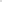 W przypadku wystąpienia Awarii Systemu, Wykonawca zobowiązany jest do trwałego usunięcia przyczyny Awarii w Czasie Naprawy liczonym od chwili Zgłoszenia Awarii. Awarie występujące w trakcie eksploatacji Systemu będą zgłaszane przez osoby wskazane przez Zamawiającego w liście osób upoważnionych do zgłaszania Awarii, którą Zamawiający zobowiązany jest przekazać Wykonawcy w terminie 2 tygodni od dnia zawarcia Umowy. Zmiana osób wskazanych w ww. liście następuje poprzez pisemne powiadomienie Wykonawcy bez konieczności podpisywania aneksu do Umowy.  Zgłoszenia Awarii będą realizowane za pośrednictwem udostępnionego przez Wykonawcę Narzędziu Zarządzania Projektem.Zgłoszenie powinno zawierać co najmniej:dane osoby zgłaszającej, określenie priorytetu Awarii (Błąd o Priorytecie Krytycznym, Błąd o Priorytecie Zwykłym,  Błąd o Priorytecie Niskim),krótki opis Awarii wraz z komunikatem systemowym, jeżeli taki wystąpił,opis sytuacji, w której Awaria się pojawiła.Wykonawca niezwłocznie potwierdza fakt przyjęcia Zgłoszenia w Narzędziu Zarządzania Projektem lub w formie pisemnej przy wykorzystaniu poczty elektronicznej. Brak potwierdzenia przez Wykonawcę Zgłoszenia nie wstrzymuje upływu Czasu reakcji i Czasu Naprawy.Zamawiający ma prawo do Zgłaszania Awarii, w terminach określonych w Załączniku nr 6.Czasy reakcji i naprawy błędów, awarii, problemów technicznych określono w Załączniku nr 6 W przypadku konieczności uzyskania licencji na oprogramowanie systemowe, aplikacyjne, narzędziowe lub bazodanowe wykorzystywane w ramach usuwania Awarii, koszty uzyskania licencji ponosi Wykonawca.W przypadku rozwoju Systemu przez firmy trzecie lub Zamawiającego, Wykonawca będzie odpowiedzialny za następujące zadania: a) merge (scalenie) i autoryzację kodu, b) wdrożenie zmiany rozwojowej na środowisko produkcyjne, c)wyrównanie środowisk własnych i Zamawiającego dedykowanych pod rozwój Systemu, kodem, który został zmergowany i zautoryzowany przez Wykonawcę.§ 6WARUNKI REALIZACJI USŁUGI ROZWOJOWEJW przypadku wystąpienia potrzeby skorzystania z Usług Rozwojowych, Zamawiający skieruje do         Wykonawcy „Zlecenie” na adres poczty elektronicznej Wykonawcy:…………………………. Zlecenie       powinno zawierać:zakres realizowanej zmiany,określenie oczekiwanego rezultatu prac,określenie oczekiwanego terminu realizacji prac.W terminie nie dłuższym niż 5 (pięć) Dni roboczych od dnia skierowania Zlecenia Wykonawca przedstawi Zamawiającemu „Propozycję”. Propozycja powinna zawierać co najmniej:proponowany zakres prac,wycenę (w roboczogodzinach) pracochłonności,termin realizacji, uwzględniający czas na wykonanie testów po stronie Zamawiającego.W terminie nie dłuższym niż 5 (pięć) Dni roboczych od dnia otrzymania Propozycji Zamawiający ją zaakceptuje lub zgłosi uwagi do Wykonawcy.W przypadku zgłoszenia uwag, Wykonawca zobowiązany jest do ponownego przedstawienia Propozycji z uwzględnieniem uwag Zamawiającego. Do ponownego przedstawienia propozycji stosuje się odpowiednio postanowienia ust. 2. Zamawiający zastrzega sobie możliwość do rezygnacji z realizacji danego Zlecenia przed akceptacją Propozycji.Brak akceptacji przez Zamawiającego Propozycji oznacza rezygnację Zamawiającego z realizacji danego Zlecenia.Wykonawca przystąpi do realizacji Zlecenia po otrzymaniu od Zamawiającego zaakceptowanej Propozycji.Usługi Rozwojowe świadczone będą według bieżących potrzeb Zamawiającego, na podstawie Zlecenia.Do obliczania wysokości wynagrodzenia dla Wykonawcy za świadczenie Usług Rozwojowych stosowana będzie stawka godzinowa za roboczogodzinę określona w Umowie.Prace wykonywane będą w siedzibie Zamawiającego lub miejscu przez niego wskazanym 
(np. zdalnie) oraz w godzinach określonych w Zleceniu.Najpóźniej w ostatnim dniu terminu wykonania danego Zlecenia, Wykonawca przedstawi Zamawiającemu w formie pisemnej wyniki z wykonania prac oraz Dokumentację wraz z protokołem cząstkowym wykonania Zlecenia. W przypadku, gdy wynikiem wykonania Zlecenia jest oprogramowanie, Wykonawca przekazuje Zamawiającemu do odbioru Oprogramowanie wraz z Kodami Źródłowymi Oprogramowania.Procedura Odbioru Usług Rozwojowych została określona § 10 Umowy. W przypadku sporządzenia protokołu rozbieżności przez Zamawiającego, Wykonawca zobowiązany jest do niezwłocznego usunięcia przyczyn odrzucenia prac, w terminie wskazanym przez Zamawiającego.Po usunięciu przyczyn odrzucenia prac Wykonawca przedstawia Zamawiającemu kolejny protokół z wykonania danego zadania. W przypadku, gdy Wykonawca nie uwzględni uwag Zamawiającego, Zamawiający może odstąpić od Umowy na warunkach wskazanych w Umowie.Odbiór Zlecenia nastąpi poprzez podpisanie przez obie Strony bez uwag Protokołu Odbioru Usług Rozwojowych. Na podstawie Protokołów Odbioru Usług Rozwojowych tworzy się raport miesięczny, który stanowi zestawienie zbiorcze podpisanych Protokołów Odbioru Usług Rozwojowych w danym miesiącu.Za formę pisemną uznaje się również przekazanie na wskazane w § 4 Umowy, adresy mailowe Zamawiającego lub Wykonawcy, dokumentów w wersji elektronicznej utworzonych za pomocą powszechnie dostępnego edytora tekstu.Realizacja Zlecenia na warunkach innych niż potwierdzone przez Zamawiającego w Propozycji wymaga ponownego przedstawienia Propozycji przez Wykonawcę i akceptacji zmian przez Zamawiającego.W ramach Usług Rozwojowych Wykonawca zapewnia Zamawiającemu pakiet godzin miesięcznych w ilości:Usługa Rozwojowa aplikacji do zarządzania danymi biznesowymi – 10 roboczogodzin;Usługa Rozwojowa aplikacji MS Power BI – 20 roboczogodzin;Usługa Rozwojowa aplikacji Pimcore- 24 roboczogodziny.W ramach Usług Rozwojowych, do opcjonalnego wykorzystania i w miarę potrzeb Zamawiającego, Wykonawca zapewnia Zamawiającemu w trakcie trwania Umowy dodatkowy pakiet godzin w ilości:Usługa Rozwojowa aplikacji do zarządzania danymi biznesowymi – 220 roboczogodzin;Usługa Rozwojowa aplikacji MS Power BI – 315 roboczogodzin;Usługa Rozwojowa aplikacji Pimcore- 384 roboczogodziny.Pakiet godzin niewykorzystanych w danym miesiącu będzie przechodził na kolejne miesiące i może zostać wykorzystany przez Zamawiającego do końca trwania Umowy. § 7PROCEDURY WEWNĘTRZNE CŁZamawiający zobowiązuje się zapewnić Wykonawcy niezbędny dla realizacji Umowy dostęp do lokalizacji Zamawiającego lub dostęp zdalny.Wykonawca zobowiązuje się przestrzegać zasad dostępu do pomieszczeń obowiązujących u Zamawiającego oraz wszelkich innych zasad i procedur wewnętrznych obowiązujących u Zamawiającego, pod warunkiem uprzedniego przedstawienia Wykonawcy tych zasad i procedur przez Zamawiającego.Wykonawca i personel Wykonawcy zobowiązuje się do stosowania ogólnie przyjętych w CŁ zasad bezpieczeństwa informatycznego (regulacje Zasad Bezpieczeństwa Teleinformatycznego w CŁ) opisanych w niniejszym paragrafie.Dostęp do jakichkolwiek zasobów CŁ jest przyznawany zgodnie z obowiązującą polityką i procedurami za pośrednictwem przedstawiciela umowy ze strony CŁ, który ma prawo domagać się potwierdzenia przez Wykonawcę spełnienia warunków w tym zakresie.CŁ dopuszcza wykorzystywanie sprzętu teleinformatycznego Wykonawcy, z możliwością podłączenia do sieci CŁ z wykorzystaniem mechanizmu VPN, pod warunkiem spełnienia poniższych zasad:Urządzenie jest wolne od oprogramowania szkodliwego, szpiegującego i elementów, które mogą negatywnie wpłynąć na inne urządzenia działające w sieci CŁ,Na urządzeniu jest zainstalowana aplikacja zabezpieczająca posiadająca co najmniej funkcjonalność ochrony antywirusowej z ochroną w czasie rzeczywistym i firewall z aktualnymi definicjami ochrony antywirusowej,Zainstalowane na urządzeniu oprogramowanie musi spełniać kryteria oprogramowania legalnego,Wszelkie oprogramowanie służące do monitorowania sieci lub jej skanowania na czas podłączenia do sieci CŁ musi być wyłączone. Nie dopuszcza się wykorzystywania w trakcie podłączenia do sieci CŁ aplikacji służących do współdzielenia plików, korzystania z mediów społecznościowych oraz serwisów strumieniowania mediów z wyłączeniem Systemów telekonferencyjnych,Dostęp i realizacja zleconych czynności na udostępnionym systemie powinny być realizowane przez osoby do tego upoważnione,Po włączeniu stacji do domeny CŁ wygenerowany ruch z urządzenia podlega monitorowaniu.Zabronione  jest  podłączanie  do  sieci  teleinformatycznej  CŁ  urządzeń  sieciowych  (w tym w szczególności router, accespoint, repeater wifi) mogących umożliwiać dostęp do sieci Wykonawcy z pominięciem mechanizmów bezpieczeństwa i zasad dostępu do sieci CŁ. Podłączenie takich urządzeń zostanie potraktowane jako świadome działanie godzące w bezpieczeństwo teleinformatyczne CŁ. Zapis ten nie dotyczy sytuacji, w której CŁ zleca Wykonawcy instalację takiego urządzenia.Wykonawca świadomy jest, że sieć teleinformatyczna CŁ jest monitorowana, w związku z czym zgadza się na kontrolę ruchu wygenerowanego przez jego urządzenia wpięte do tej sieci, bezpośrednio lub za pośrednictwem dostępu zdalnego. Monitorowanie nie obejmuje skanowania zawartości i ingerencji w urządzenie.CŁ zastrzega sobie prawo do odłączenia danego urządzenia od sieci CŁ oraz dezaktywacji konta lub kont służących do dostępu do sieci CŁ bez uprzedniego powiadomienia w przypadku, gdy zaistnienie podejrzenie, że takie urządzenie stanowi jakiekolwiek zagrożenie dla infrastruktury CŁ. Blokada następuje do czasu wyjaśnienia podejrzenia. Działanie takie nie powoduje przedłużenia terminów realizacji przedmiotu umowy.Wykonawca odpowiada za dotrzymanie warunków dopuszczenia sprzętu do pracy w sieci CŁ i może zostać poproszony o udowodnienie ich spełnienia.Wykonawca odpowiada za świadome lub nieświadome działania związane z naruszeniem zasad bezpieczeństwa CŁ spowodowane złym stanem urządzenia Wykonawcy podłączonym do sieci CŁ lub oprogramowaniem na nim zainstalowanym, w tym także oprogramowaniem szkodliwym.CŁ może dochodzić od Wykonawcy, w przypadku powstania szkody, związanej z niewykonywaniem postanowień niniejszego paragrafu, odszkodowania na zasadach ogólnych.W przypadku zaistnienia sytuacji naruszenia bezpieczeństwa teleinformatycznego, za które odpowiedzialny jest Wykonawca lub osoba przez niego zatrudniona lub z nim współpracująca, Wykonawca jest zobowiązany do zwrotu CŁ wszelkich kosztów związanych z usunięciem powstałej szkody.Wyłączne prawa do wszelkich danych gromadzonych i przetwarzanych przez System i systemy informatyczne CŁ przysługują CŁ. Wykonawca zobowiązany jest do przekazania danych powstałych przy wykonywaniu Umowy najpóźniej w ostatnim dniu obowiązywania Umowy.Wszystkie prawa do baz danych przekazanych Wykonawcy przez CŁ w celu wykonania Umowy przysługują tylko i wyłącznie CŁ i pozostają przy CŁ.§ 8PRAWA WŁASNOŚCI INTELEKTUALNEJWykonawca w ramach wynagrodzenia określonego w § 12 Umowy przenosi na Zamawiającego, z dniem odbioru Rezultatów w ramach odbioru Usługi Utrzymania i Rozwojowej, całość autorskich praw majątkowych wraz z prawem do wykonywania praw zależnych do wszystkich tych Rezultatów, które posiadają cechy utworów i które Wykonawca wykona w ramach realizacji Umowy, w tym w ramach Usług Rozwojowych, tj. wszelkich autorskich praw majątkowych do konfiguracji Systemu (w tym do Kodu Źródłowego Oprogramowania stworzonego dla Zamawiającego), do dokumentacji stworzonej dla Zamawiającego).  W odniesieniu do utworów stanowiących Oprogramowanie stworzone przez Wykonawcę dla Zamawiającego przeniesienie autorskich praw majątkowych następuje na poniższych polach eksploatacji:trwałego lub czasowego zwielokrotnienia programu komputerowego w całości lub w części jakimikolwiek środkami i w jakiejkolwiek formie; w tym w zakresie, w którym dla wprowadzania, wyświetlania, stosowania, przekazywania i przechowywania programu komputerowego niezbędne jest jego zwielokrotnienie,tłumaczenia, przystosowywania, zmiany układu, modyfikacji lub jakichkolwiek innych zmian w programie komputerowym,odsprzedaży, rozpowszechniania, w tym użyczenia lub najmu programu komputerowego lub jego kopii,wprowadzania do sieci Internet i Intranet.W zakresie utworów niestanowiących Oprogramowania, przeniesienie majątkowych praw autorskich nastąpi na następujących polach eksploatacji:W zakresie utrwalania i zwielokrotniania utworu – wytwarzanie określoną techniką egzemplarzy, w tym techniką drukarską, reprograficzną, zapisu magnetycznego oraz techniką cyfrową,W zakresie obrotu oryginałem albo egzemplarzami, na których utwór utrwalono – wprowadzenie do obrotu, użyczenie lub najem oryginału albo egzemplarzy, W zakresie rozpowszechniania utworów – publiczne wykonanie, wystawienie, wyświetlenie, odtworzenie oraz nadawanie i reemitowanie, a także publiczne udostępnianie w taki sposób, aby każdy mógł mieć do nich dostęp w miejscu i czasie przez siebie wybranym,Dokonywanie dowolnych zmian w utworach, tworzenie opracowań, modyfikacji, aktualizacji, zmian, ulepszeń, łączenie z innymi utworami oraz wyrażanie zgody na dokonywanie takich czynności przez inne osoby.Wykonawca przenosi także z chwilą określoną w ust. 1 prawa do zezwalania na wykonywania zależnych praw autorskich do utworów.Z chwilą wydania Zamawiającemu utworów utrwalonych na nośnikach, na Zamawiającego przechodzi własność wydanych mu nośników.Od chwili dostarczenia Zamawiającemu utworów do momentu przeniesienia majątkowych praw autorskich na rzecz Zamawiającego do utworów Wykonawca udziela Zamawiającemu wyłącznej licencji na korzystanie z utworów w celu przeprowadzenia testów lub próbnej eksploatacji na polach eksploatacji wskazanych w ust. 2 lub 3 powyżej.9PODZIAŁ OBOWIĄZKÓW STRONSzczegółowe obowiązki Stron w ramach wykonywania Umowy zostały określone w Załączniku nr 5 do Umowy.CŁ zobowiązuje się do udzielania Wykonawcy informacji oraz do udostępniania dokumentacji znajdującej się w posiadaniu CŁ i niezbędnej dla wykonania przez Wykonawcę Umowy, zgodnie z ustaleniami zawartymi w Umowie. 10ODBIÓR USŁUG ROZWOJOWYCHPrzedmiotem Odbioru są Usługi Rozwojowe. Odbiór Usług Rozwojowych polega na weryfikacji zgodności przekazanej do Odbioru Usługi Rozwojowej z wymaganiami określonymi w zleceniu Usługi Rozwojowej i ustaleniami zawartymi w Umowie.Przyczynę odmowy podpisania przez CŁ Protokołu Odbioru Usług Rozwojowych stanowi niezgodność wykonanych Usług Rozwojowych, w tym w szczególności: niezgodność z wymaganiami określonymi w zleceniu Usługi Rozwojowej.W przypadku, gdy występuje jakakolwiek wynikająca z Umowy, przyczyna stanowiąca podstawę odmowy podpisania Protokołu Odbioru Usług Rozwojowych, CŁ dostarczy Wykonawcy w terminie maksymalnie 10 (dziesięć) Dni Roboczych od daty uzgodnionej przez Strony, pisemny raport określający przyczyny niedokonania Odbioru Usług Rozwojowych. Wykonawca zobowiązuje się w terminie uzgodnionym przez Strony, nie dłuższym niż 5 (pięć) Dni Roboczych od dnia otrzymania pisemnego raportu CŁ, usunąć przyczyny odmowy podpisania Protokołu  na własny koszt i ryzyko i w tym terminie ponownie przedstawić przedmiot Odbioru Usługi do Odbioru Usługi, zgodnie z postanowieniami niniejszego paragrafu.W przypadku, gdy przy powtórnym przedstawieniu przedmiotu Odbioru Usługi do Odbioru Usługi, nadal występuje, przyczyna stanowiąca podstawę odmowy podpisania Protokołu Odbioru Usługi, do której usunięcia Wykonawca został wezwany zgodnie z ust. 5 powyżej, CŁ jest uprawniona do odstąpienia od Umowy w części dotyczącej nieodebranych Usług, pod warunkiem wyznaczania Wykonawcy dodatkowego terminu wynoszącego 5 (pięć) Dni Roboczych na powtórne przedstawienie przedmiotu Usługi do Odbioru Usługi.W przypadku, gdy mimo braku zastrzeżeń, CŁ nie podpisuje Protokołu Odbioru Usługi Rozwojowej, Wykonawca zobowiązany jest do ponownego, w formie listu poleconego za potwierdzeniem odbioru lub kurierem lub w formie elektronicznej (e-mail), wezwania CŁ do podpisania Protokołu Odbioru Usługi Rozwojowej terminie nie krótszym niż 5 (pięć) Dni Roboczych.Do podpisania Protokołu Odbioru Usługi Rozwojowej jest uprawniony Koordynator Umowy CŁ lub Osoba Odpowiedzialna za Odbiór wskazana przez CŁ, o ile Osoba Odpowiedzialna za Odbiór została wskazana przez Koordynatora Umowy CŁ.Po dokonaniu Odbioru Usługi Rozwojowej przez Zamawiającego, Wykonawca w ciągu 5 (pięciu) Dni Roboczych przekaże Zamawiającemu wytworzony Kod Źródłowy i kopię repozytorium kodu.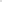 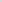 11RAPORTY SLAW ramach świadczenia Usługi Utrzymania, Wykonawca zobowiązuje się do dostarczania w formie elektronicznej Raportu SLA do 5 dnia każdego miesiąca za poprzedni miesiąc kalendarzowy świadczenia Usługi Utrzymania. Raport SLA będzie zawierał co najmniej: poziom dostępności, identyfikator zgłoszenia, kategorię Błędu, datę i godzinę zgłoszenia, autora zgłoszenia, datę i godzinę podjęcia, datę i godzinę rozwiązania Błędu, czas podjęcia, czas rozwiązania Błędu, datę i godzinę zamknięcia zgłoszenia.CŁ może wezwać Wykonawcę do przedstawienia szczegółowych raportów systemowych ze sposobu świadczenia Usługi Utrzymania.W razie zgłoszenia zastrzeżeń, Wykonawca w terminie i w zakresie uzgodnionym przez Strony uwzględni zastrzeżenia i wniesie do Raportu SLA odpowiednie zmiany oraz przekaże zmieniony Raport SLA do akceptacji CŁ w formie elektronicznej.Raport SLA uważa się za zaakceptowany z chwilą podpisania Raportu przez CŁ bez zastrzeżeń.12WYNAGRODZENIE Z tytułu prawidłowego wykonania przez Wykonawcę przedmiotu Umowy, o którym mowa  w § 2, Wykonawcy przysługuje wynagrodzenie w wysokości nie większej niż …… zł brutto (słownie: …….), w tym podatek VAT.Na wynagrodzenie, o którym mowa w ust. 1 składa się:a) wynagrodzenie z tytułu świadczenia Usługi Utrzymania, o której mowa w §5 (przez okres 12 miesięcy) w wysokości ……………….. zł brutto (słownie:………………….), w tym podatek VAT w kwocie ………………………. zł (słownie:………………………..), gdzie wynagrodzenie miesięczne wynosić będzie ……………….. zł brutto (słownie:………………….), w tym podatek VAT w kwocie ……………………… złb) wynagrodzenie w ramach pakietu miesięcznego z tytułu świadczenia Usług Rozwojowych o których mowa w §6 przez okres trwania Umowy, odpowiednio za:Usługa Rozwojowa aplikacji do zarządzania danymi biznesowymi – 10 roboczogodzin;Usługa Rozwojowa aplikacji MS Power BI – 20 roboczogodzin;Usługa Rozwojowa aplikacji Pimcore- 24 roboczogodziny), mieści się w wynagrodzeniu  o którym mowa ust. 2 lit. a.wynagrodzenie z tytułu świadczenia Usługi Rozwojowej za każdą roboczogodzinę, ponad pakiet miesięczny o którym mowa ust. 2 lit. b powyżej,  wynosić będzie ……………………... zł brutto (słownie:………………………….), w tym podatek VAT w kwocie…………  zł (słownie:………………………..), gdzie wynagrodzenie za jedną roboczogodzinę wynosi ……………………... zł brutto (słownie:………………………….), w tym podatek VAT w kwocie…………  zł.Zamawiający może wykorzystać w ramach dodatkowego pakietu nie więcej niż: Usługa Rozwojowa aplikacji do zarządzania danymi biznesowymi – 220 roboczogodzin;Usługa Rozwojowa aplikacji MS Power BI – 315 roboczogodzin;Usługa Rozwojowa aplikacji Pimcore- 384 roboczogodziny.Wynagrodzenie, o którym mowa ust. 1 i 2 obejmuje wszystkie koszty i opłaty towarzyszące wykonaniu Umowy, jakie mogą powstać w związku z realizacją zamówienia, w tym koszty opłat celnych, podatek od towarów i usług, ubezpieczenie, koszty dojazdów, koszty gwarancji, wynagrodzenia za przeniesione prawa na wszystkich polach eksploatacji, koszty związane z obsługą numeru dostępowego pomocy telefonicznej, inne usługi / koszty związane z wykonaniem przedmiotu zamówienia, etc. Wynagrodzenie z tytułu realizacji przedmiotu Umowy, o którym mowa w ust. 2 lit. a (prac związanych z Usługą Utrzymania Sytemu), Wykonawcy przysługuje zryczałtowane wynagrodzenie za każdy miesięczny okres rozliczeniowy w okresie obowiązywania Umowy.Wynagrodzenie z tytułu realizacji przedmiotu Umowy, o którym mowa w ust. 2 lit. b (prac związanych z Usługą Rozwojową Systemu), Wykonawcy przysługuje zryczałtowane wynagrodzenie za każdy miesięczny okres rozliczeniowy w okresie obowiązywania Umowy. Wykorzystanie godzin z miesięcznych pakietów  ustalane będzie przez Strony każdorazowo po upływie miesięcznego okresu rozliczeniowego. Ilość godzin wykonywania usługi w okresie rozliczeniowym będzie zaokrąglana w dół do pełnej godziny. Wynagrodzenie z tytułu realizacji przedmiotu Umowy, o którym mowa w ust. 2 lit. c ustalane będzie przez Strony każdorazowo po wykorzystaniu godzin z miesięcznego pakietu i po upływie miesięcznego okresu rozliczeniowego. Miesięczne wynagrodzenie za wykonywanie przedmiotu umowy, o którym mowa powyżej, stanowić będzie iloczyn liczby godzin wykonywania usługi w okresie rozliczeniowym i ceny jednostkowej roboczogodziny określonej w Załączniku nr 8 do Umowy. Ilość godzin wykonywania usługi w okresie rozliczeniowym będzie zaokrąglana w dół do pełnej godziny. 13PŁATNOŚCIPłatności z tytułu realizacji niniejszej Umowy, będą dokonywane na następujących zasadach:podstawą do dokonania płatności wynagrodzenia za wykonanie przedmiotu Umowy związanego z realizacją Usługi Utrzymania, o którym mowa w § 2 ust. 1 będą faktury wystawiane przez Wykonawcę po zakończeniu każdego miesiąca kalendarzowego świadczenia Usługi Utrzymania. Podstawa do wystawienia faktury jest podpisany przez przedstawicieli obu Stron bez zastrzeżeń Raport SLA, o którym mowa w § 11,podstawą do dokonania płatności wynagrodzenia za wykonanie przedmiotu Umowy związaną z realizacja Usług Rozwojowych, o których mowa w § 2 ust. 1, będą faktury wystawiane przez Wykonawcę. Podstawą do wystawienia faktury jest podpisany przez przedstawicieli obu Stron bez zastrzeżeń Protokół Odbioru Usług Rozwojowych, którego wzory stanowią odpowiednio Załączniki nr 2 do Umowy. Prawo do Wynagrodzenia za świadczenie Usług Rozwojowych Wykonawca będzie nabywał po zaakceptowaniu bez uwag i zastrzeżeń przez Koordynatora Umowy po stronie CŁ, Protokołu Odbioru Usług Rozwojowych. Postanowienia niniejszej Umowy nie obligują CŁ do składania Wykonawcy zamówień na Usługi Rozwojowe, a Wykonawcy nie przysługują żadne roszczenie wobec CŁ w związku z brakiem złożenia przez CŁ zamówień na Usługi Rozwojowe.Zapłata faktury /dokonana będzie przelewem na konto Wykonawcy wskazane na fakturze w ciągu 14 dni kalendarzowych od daty doręczenia Zamawiającemu prawidłowo wystawionej faktury. Za termin dokonania płatności uważa się datę obciążenia rachunku Zamawiającego. Wykonawca może wystawić fakturę w formie papierowej lub elektronicznej. Fakturę w formie elektronicznej należy wysłać na adres sekretariat@lukasiewicz.gov.pl, a w formie papierowej na adres siedziby Centrum Łukasiewicz. Wykonawca może przesłać fakturę elektroniczną, zgodnie z przepisami ustawy z dnia 9 listopada 2018 r. o elektronicznym fakturowaniu w zamówieniach publicznych, koncesjach na roboty budowlane lub usługi oraz partnerstwie publiczno-prywatnym (Dz. U. poz. 2191). Zamawiający upoważnia Wykonawcę do wystawiania faktur bez podpisu osoby upoważnionej do odbioru. Wykonawca oświadcza, że wskazany na fakturze rachunek bankowy jest jego rachunkiem rozliczeniowym udostępnionym w wykazie podmiotów, o którym mowa w art. 96 b ustawy z dnia 11 marca 2004 r. o podatku od towarów i usług (Dz.U. z 2018 r. poz. 2174 z poźn. zm.). Wykonawca do dnia dokonania przez Zamawiającego płatności wynagrodzenia wynikającego z niniejszej Umowy nie dokona żadnej czynności powodującej wykreślenie rachunku z tego wykazu. Zamawiający ma prawo wstrzymania płatności wynagrodzenia wynikającego z Umowy w przypadku, gdy rachunek Wykonawcy wskazany na fakturze, według stanu na dzień zlecania płatności świadczenia pieniężnego wynikającego z Umowy, nie będzie widoczny w wykazie, o którym mowa w ust. 6 powyżej. Zamawiający wstrzyma płatność do czasu wskazania przez Wykonawcę rachunku bankowego zgodnego z wykazem. W rozliczeniach pomiędzy Zamawiającym a Wykonawcą zastosowany zostanie mechanizm podzielonej płatności (split payment), polegający na rozdzieleniu kwoty płaconej przez Zamawiającego na dwie części: Kwota netto trafiać będzie na rachunek Wykonawcy, Kwota podatku od towarów i usług (VAT) trafiać będzie na dedykowany rachunek bankowy Wykonawcy – do rozliczeń podatku od towarów i usług (VAT). Zamawiający oświadcza, że nie jest podatnikiem VAT czynnym, posiadającym nr NIP: …………………………, korzystającym ze zwolnienia od podatku na podstawie art. 113 ust.1 i 9 ustawy o VAT. Wykonawca oświadcza, że jest czynnym podatnikiem VAT, niekorzystającym ze zwolnienia od podatku na podstawie art. 113 ust. 1 i 9 Ustawy o VAT czynnym i posiada nr NIP: …………………….………. W sytuacji, gdyby Wykonawca przestał być czynnym podatnikiem podatku VAT ma on obowiązek poinformowania o tym drugiej Strony Umowy. Niedopełnienie tego obowiązku skutkować będzie obciążeniem Wykonawcy kosztami faktycznie poniesionej szkody. Wykonawca oświadcza, że posiada / nie posiada statusu dużego przedsiębiorcy w rozumieniu art. 4 pkt. 6 ustawy z dnia 8 marca 2013 r. o przeciwdziałaniu nadmiernym opóźnieniom w transakcjach handlowych (Dz.U. z 2019 r. poz. 118). Wykonawca został poinformowany przez Zamawiającego o jego obowiązkach jako płatnika tzw. „podatku u źródła” wynikających w szczególności z art. 26 ust. 1 ustawy o podatku dochodowym od osób prawnych i zobowiązuje się współpracować z Zamawiającym przy realizacji przez niego obowiązków wynikających z bezwzględnie obowiązujących przepisów prawa. Wykonawca oświadcza, że jest/ nie jest rezydentem w rozumieniu art. 2 ust. 1 ustawy z dnia 27 lipca 2002 r. prawo dewizowe.§ 14NARUSZENIE PRAW OSÓB TRZECICHWykonawca oświadcza i gwarantuje, że Oprogramowanie wykonane przez Wykonawcę na podstawie Umowy, ani korzystanie z nich przez CŁ lub inne osoby zgodnie z Umową, nie będą naruszać praw własności intelektualnej osób trzecich.Jeżeli CŁ poinformuje Wykonawcę o jakichkolwiek roszczeniach osób trzecich zgłaszanych wobec CŁ w związku z Utworami o których mowa w niniejszym paragrafie, Wykonawca zwolni CŁ z odpowiedzialności i podejmie działania mające na celu zażegnanie sporu i poniesie w związku z tym wszelkie koszty, w tym koszty zastępstwa procesowego od chwili zgłoszenia roszczenia oraz koszty odszkodowań. W szczególności, w razie wytoczenia przeciwko CŁ powództwa z tytułu naruszenia praw własności intelektualnej, Wykonawca wstąpi do postępowania w charakterze strony pozwanej, a w razie braku takiej możliwości wystąpi z interwencją uboczną po stronie CŁ.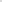 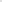 Ponadto, jeżeli wskutek orzeczenia sądu, CŁ nie będzie mogło korzystać z Oprogramowania, o których mowa w niniejszym paragrafie, Wykonawca niezwłocznie - na swój koszt i ryzyko — zmodyfikuje te Oprogramowanie albo wymieni je na nowe, w taki sposób, by nie naruszały praw osób trzecich.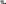 Wykonawca pokryje wszelkie szkody i koszty poniesione przez CŁ na skutek zgłoszenia przez osoby trzecie roszczeń związanych z Oprogramowaniem objętym Umową. Jeżeli Oprogramowanie zostanie uznane za naruszający prawa własności intelektualnej, Wykonawca na swój koszt i według wyboru CŁ uzyska dla CŁ prawa do kontynuowania korzystania z Oprogramowania.Dla uniknięcia wątpliwości interpretacyjnych, Strony niniejszym zgodnie potwierdzają, że żadne z powyższych postanowień nie wyłącza możliwości dochodzenia przez CŁ odszkodowania na zasadach ogólnych Kodeksu cywilnego, ustawy o prawie autorskim i prawach pokrewnych lub wykonania uprawnień CŁ wynikających z innych ustaw, ani dochodzenia odpowiedzialności z innych tytułów określonych w Umowie, a w szczególności w § 9 Umowy.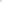 § 15KARY UMOWNEW przypadku zwłoki w realizacji obowiązków wynikających z Usługi Utrzymania w stosunku do Czasu Reakcji lub Czasu Naprawy, CŁ będzie mogła żądać od Wykonawcy kary umownej w wysokości:2% wynagrodzenia określonego w §12 ust. 2 pkt a) przysługującego Wykonawcy za 12 miesięcy świadczenia Usług Utrzymania, za każdą godzinę przekroczenia Czasu Reakcji, Czasu Naprawy dotyczącej Błędu o Priorytecie Krytycznym;2,5% wynagrodzenia określonego w §12 ust. 2 pkt a) przysługującego Wykonawcy za 12 miesięcy świadczenia Usług Utrzymania, za każdy dzień przekroczenia Czasu Reakcji, Czasu Naprawy dotyczącej Błędu o Priorytecie Zwykłym;2 % wynagrodzenia określonego w §12 ust. 2 pkt a) przysługującego Wykonawcy za 12 miesięcy świadczenia Usług Utrzymania za każdy dzień przekroczenia Czasu Reakcji, Czasu Naprawy dotyczącej Błędu o Priorytecie Niskim.CŁ ma prawo obniżyć wynagrodzenia za świadczenie Usługi Utrzymania, jeśli wymagana dostępność Systemu i parametry SLA nie zostaną utrzymane. Oczekiwana dostępność, parametry Systemu SLA oraz sposób obniżenia należnego  łącznego wynagrodzenia Wykonawcy zawiera Załącznik nr 6 do Umowy.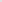 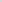 Naliczenie kar umownych będzie następować poprzez wystawienie i doręczenie noty obciążeniowej. Zapłata kar umownych nastąpi w terminie 7 dni od dnia doręczenia wezwania z załączoną notą obciążeniową.Wykonawca wyraża zgodę na potrącanie przez CŁ należnych (wymagalnych) kar umownych z wynagrodzeniem Wykonawcy w ramach wynagrodzenia, z zastrzeżeniem ograniczeń wynikających z przepisów prawa odnoszących się do szczególnych rozwiązań związanych z zapobieganiem, przeciwdziałaniem i zwalczaniem COVID-19. Zamawiający zastrzega sobie prawo do potrącenia naliczonych kar umownych bezpośrednio z faktury Wykonawcy. Całkowita odpowiedzialność Wykonawcy z tytułu kar umownych nie może przekroczyć 40% Całkowitej Wartości Umowy.Zamawiający może dochodzić odszkodowania przenoszącego wysokość kar umownych zastrzeżonych w Umowie.Wykonawca nie ponosi odpowiedzialności (w tym z tytułu kar umownych) za okoliczności, za które wyłączną odpowiedzialność ponosi Zamawiający.16PODWYKONAWCYWykonawca może posługiwać się przy wykonywaniu Umowy podwykonawcami.Za działania lub zaniechania podwykonawców Wykonawca ponosi odpowiedzialność jak za działania lub zaniechania własne.Wykonawca zobowiązuje się do przedstawienia CŁ listy jego podwykonawców, z których udziałem Wykonawca zamierza realizować przedmiot Umowy. W przypadku, gdy Wykonawca postanowi korzystać z usług podwykonawców, CŁ będzie miał prawo komunikować się z podwykonawcą we wszystkich sprawach związanych z wykonywaniem Umowy. CŁ będzie na bieżąco informować Wykonawcę w przypadku bezpośredniej komunikacji z podwykonawcą.Umowa o podwykonawstwo zawierana przez Wykonawcę nie może zawierać postanowień kształtujących prawa i obowiązki podwykonawcy, w zakresie kar umownych oraz postanowień dotyczących warunków wypłaty wynagrodzenia, w sposób dla niego mniej korzystny niż prawa i obowiązki wykonawcy, ukształtowane postanowieniami umowy zawartej między zamawiającym a wykonawcą.§ 17OCHRONA DANYCH OSOBOWYCH I INNYCH DANYCHZamawiający oświadcza, że Umowa obejmuje swoim zakresem powierzenia przetwarzania danych osobowych, co do których Zamawiającemu przysługuje status administratora danych w rozumieniu przepisów o ochronie danych osobowych. Zasady powierzenia przetwarzania danych osobowych określone są w Załączniku nr 7 do niniejszej umowy.Zamawiający oświadcza, że Wykonawca złożył oświadczenie o zasadach przetwarzania danych osobowych. Oświadczenie to stanowi załącznik nr 10 do niniejszej umowy. Wykonawca oświadcza, że osoby go reprezentujące, pracownicy, współpracownicy oraz inne osoby, których dane osobowe zostały lub zostaną przekazane Zamawiającemu w celu zawarcia, realizacji i monitorowania wykonywania Umowy, zostały lub zostaną poinformowane przez Wykonawcę, że Zamawiający jest administratorem ich danych osobowych w rozumieniu Rozporządzenia Parlamentu Europejskiego i Rady (UE) 2016/679 z dnia 27 kwietnia 2016 r. 
w sprawie ochrony osób fizycznych w związku z przetwarzaniem danych osobowych i w sprawie swobodnego przepływu takich danych oraz uchylenia Dyrektywy 95/46/WE („RODO”), oraz że zapoznały lub zapoznają się z informacją o zasadach ich przetwarzania przez Centrum Łukasiewicz, zamieszczonych pod linkiem https://lukasiewicz.gov.pl/dane-osobowe/.Z inspektorem ochrony danych osobowych z ramienia Zamawiającego można skontaktować się telefonicznie pod numerem tel. kom. …………………………….. i za pośrednictwem poczty elektronicznej e-mail: dane.osobowe@lukasiewicz.gov.pl, Z inspektorem ochrony danych osobowych (lub osobą odpowiedzialną) z ramienia Wykonawcy w zakresie przetwarzania i ochrony danych osobowych można skontaktować się telefonicznie pod numerem ……………. i za pośrednictwem poczty elektronicznej e-mail: ……………..18SIŁA WYŻSZAŻadna ze Stron nie będzie odpowiedzialna za niewykonanie lub nienależyte wykonanie zobowiązań z powodu siły wyższej.Siła wyższa oznacza zdarzenie niezależne od Strony, zewnętrzne, niemożliwe do zapobieżenia, które wystąpiło po dniu wejścia w życie Umowy albo przed tym dniem, lecz w okresie obowiązywania Umowy wywiera wpływ na możliwość wykonania przez jedną lub obie Strony Umowy w całości lub w części albo w stosunku do przyjętych w Umowie terminów lub sposobu świadczenia.Jeżeli siła wyższa spowoduje niemożliwość wykonania lub należytego wykonania Umowy:Strona, która nie może zrealizować swojego świadczenia w związku z istnieniem siły wyższej, niezwłocznie zawiadomi drugą Stronę o powstaniu i ustaniu działania siły wyższej przedstawiając dokumentację w tym zakresie,Strona, która nie może zrealizować swojego świadczenia w związku z istnieniem siły wyższej, niezwłocznie rozpocznie usuwanie skutków tego zdarzenia oraz,Strony uzgodnią sposób realizacji wzajemnych zobowiązań.Każda ze Stron dołoży najwyższej staranności w celu należytego wykonania swoich zobowiązań pomimo wystąpienia siły wyższej.Jeżeli siła wyższa spowoduje niewykonanie lub nienależyte wykonanie zobowiązań przez Stronę przez okres trwający nieprzerwanie dłużej niż 1 (jeden) miesiąc Strony spotkają się i w dobrej wierze rozpatrzą celowość oraz warunki rozwiązania Umowy.19POUFNOŚĆW zakresie zachowania w poufności informacji poufnych Strony zawarły umowę NDA stanowiącą załącznik nr 11 do niniejszej Umowy20JĘZYKWszelka korespondencja Stron dotycząca Umowy będzie prowadzona w języku polskim.Dokumenty i informacje, materiały warsztatowe nieokreślone w poprzedzających punktach będą tworzone w języku polskim.21KORESPONDENCJAO ile Umowa nie stanowi inaczej, korespondencja Stron związana z wykonywaniem Umowy będzie kierowana na adresy:dla Centrum Łukasiewicz:…	Dla Wykonawcy: …..chyba, że Strony wskażą na piśmie pod rygorem nieważności inne adresy.O ile Umowa nie stanowi inaczej, wszelka korespondencja Stron związana z wykonywaniem Umowy będzie:przekazywana osobiście za potwierdzeniem odbioru lubwysyłana pocztą za potwierdzeniem odbioru lubwysyłana kurierem, za potwierdzeniem odbioru lubwysyłana za pośrednictwem poczty e-mail, na adresy:dla CŁ: ……..dla Wykonawcy: ……Każda ze Stron zobowiązuje się niezwłocznie zawiadomić drugą Stronę o każdej zmianie adresu, numeru telefonu, o których mowa w Umowie. Zmiana staje się skuteczna z chwilą powiadomienia drugiej Strony.Rozwiązanie Umowy lub odstąpienie od niej wymaga zachowania formy pisemnej pod rygorem nieważności.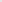 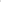 § 22CZAS OBOWIĄZYWANIA UMOWY, ROZWIĄZANIE UMOWY, ZMIANY UMOWYUmowa zostaje zawarta na czas określony 12 miesięcy od daty rozpoczęcia realizacji usługi, przy czym termin rozpoczęcia realizacji usługi wynosi do 30 Dni kalendarzowych od dnia zawarcia umowy.Rozwiązanie Umowy lub odstąpienie od Umowy bez względu na zaistniały powód, nie zwalnia Stron z ich zobowiązań, które dla spełnienia swego celu powinny pozostać w mocy również przez okres 5 (pięciu) lat po rozwiązaniu lub wygaśnięciu Umowy. W szczególności dotyczy to postanowień Umowy dotyczących przeniesienia autorskich praw majątkowych, kar umownych.Wszelkie zmiany Umowy mogą być dokonywane jedynie w formie pisemnej pod rygorem nieważności, w postaci aneksu do Umowy, z zastrzeżeniem ust. 5 i 7 poniżej oraz odmiennych postanowień Umowy.Zmiany Umowy nie stanowi w szczególności zmiana nazw/określeń Stron (pod warunkiem, że nie prowadzi do zmiany podmiotowej po stronie Wykonawcy), siedziby Stron, numerów kont bankowych Stron, jak również osób odpowiedzialnych za realizację przedmiotu Umowy ze strony Wykonawcy, Koordynatorów oraz przedstawicieli Stron.Strony, przewidują zmiany do Umowy w następujących przypadkach:w zakresie przyczyn technicznych, w tym w szczególności: w przypadku zmiany sposobu realizacji przedmiotu Umowy w obszarach: organizacyjnym, wykorzystywanych narzędzi, przyjętych metod i kanałów komunikacji,w przypadku zmiany przepisów prawa lub wydania przez odpowiednie organy nowych wytycznych lub interpretacji dotyczących stosowania przepisów prawa, opublikowanych w Dzienniku Urzędowym Unii Europejskiej, Dzienniku Ustaw, Monitorze Polskim, Dzienniku Urzędowym odpowiedniego ministra lub innych oficjalnych publikatorach oraz na stronach internetowych, Zamawiający dopuszcza zmiany sposobu realizacji Umowy, zmiany zakresu świadczeń Wykonawcy lub zmiany wynagrodzenia Wykonawcy wymuszone takimi zmianami prawa, wytycznymi lub interpretacjami,w przypadku podjęcia decyzji przez Zamawiającego o integracji przedmiotu Umowy z innymi bazami, systemami informatycznymi, Zamawiający dopuszcza zmiany sposobu realizacji Umowy oraz zmiany zakresu świadczeń Wykonawcy w tym przedmiocie,w przypadku konieczności wprowadzenia zmian umożliwiających wprowadzenie dodatkowej ochrony zabezpieczającej przed cyberatakami, Zamawiający dopuszcza zmiany w sposobie realizacji Umowy umożliwiające implementację rozwiązań gwarantujących bezpieczeństwo.Wszystkie powyższe postanowienia stanowią katalog zmian, na które Zamawiający może wyrazić zgodę. Nie stanowią one jednak zobowiązania do wyrażenia takiej zgody.§ 23ZAKOŃCZENIE OBOWIĄZYWANIA UMOWYZamawiający jest uprawniony do wypowiedzenia Umowy bez zachowania okresu wypowiedzenia, w przypadku gdy:Wykonawca w okresie świadczenia Usługi Utrzymania dwukrotnie otrzymał obniżone miesięczne wynagrodzenie z tytułu świadczenia Usługi Utrzymania za niedotrzymanie SLA na zasadach określonych w § 15 ust. 2,Koordynator Umowy Wykonawcy co najmniej dwa razy nie wykonał obowiązku, o którym mowa w § 4 ust. 5 - nie dotyczy to sytuacji, gdy niespełnienie powyższego obowiązku spowodowane jest nagłą sytuacją losową.W każdym przypadku wygaśnięcia Umowy wskutek wypowiedzenia Wykonawca dostarczy CŁ, na żądanie CŁ, wszelkie Rezultaty, wykonane do dnia wygaśnięcia Umowy w formie w jakiej będą się one wtedy znajdowały i przenosi na CŁ majątkowe prawa autorskie do nich oraz udziela licencji, zgodnie z postanowieniami Umowy. Wartość takich Rezultatów, w tym wraz z majątkowymi prawami autorskimi do tych Rezultatów zostanie ustalona przez Strony w oparciu o składniki cenotwórcze lub o inne adekwatne wskaźniki każdorazowo ustalone przez Strony.W każdym przypadku rozwiązania Umowy przez którąkolwiek ze Stron Wykonawca ma obowiązek przekazania CŁ dokumentację, w tym w szczególności instrukcje, Kody Źródłowe oraz wszelkie posiadane przez siebie informacje dotyczące świadczonych w ramach Umowy usług osobom wskazanym przez CŁ w terminie uzgodnionym przez Strony nie później niż 20 Dni Roboczych od daty rozwiązania Umowy.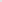 § 24POSTANOWIENIA DOTYCZĄCE SPOŁECZNEJ ODPOWIEDZIALNOŚCI PRZEDSIĘBIORSTWWykonawca oświadcza, że w prowadzonym biznesie stosuje zasady etyki, przeciwdziałania korupcji, przestrzegania praw pracowniczych i praw człowieka, przestrzegania zasad bezpieczeństwa i higieny pracy oraz działania zgodnego z wymaganiami ochrony środowiska.Wykonawca oświadcza, że zachowuje należytą staranność przy weryfikacji swoich dostawców, również pod kątem prawidłowości ich rozliczeń podatkowych ze szczególnym uwzględnieniem rozliczeń z tytułu podatku od towarów i usług.§ 25KLAUZULA ANTYKORUPCYJNAStrony Umowy zgodnie postanawiają, że żadnej z nich nie wolno jest udzielać ani przyjmować korzyści majątkowych lub osobistych w związku z niniejszą Umową. Udzielenie lub przyjęcie korzyści majątkowej lub osobistej w celu wpłynięcia na treść zawarcia i wykonania niniejszej Umowy stanowi naruszenie postanowień wyżej opisanego zobowiązania.26POSTANOWIENIA KOŃCOWEUmowa podlega prawu polskiemu.Wszelkie zmiany Umowy będą dokonywane za zgodą obu Stron w formie pisemnej pod rygorem nieważności w postaci aneksów do Umowy, chyba że Umowa wyraźnie przewiduje inny tryb zmiany lub inny skutek niedochowania formy pisemnej.Prawa i obowiązki wynikające z Umowy, mogą być przeniesione na osobę trzecią przez Wykonawcę w całości bądź części, wyłącznie za uprzednią, pisemną pod rygorem nieważności, zgodą wyrażoną przez CŁ. CŁ jest uprawniona do przenoszenia prawa i obowiązków wynikających z Umowy, na co Wykonawca niniejszym wyraża zgodę.Wszelkie spory wynikające z Umowy będzie rozstrzygał wyłącznie właściwy miejscowo sąd powszechny dla siedziby CŁ.Umowa zastępuje wszelką wcześniejszą korespondencję i ustalenia Stron jej dotyczące, niezależnie od formy, w jakiej były dokonane, dotyczące przedmiotu Umowy, co nie dotyczy zawartych do dnia wejścia w życie Umowy i będących w trakcie realizacji, umów pomiędzy CŁ i Wykonawcą.Umowa zostaje zawarta z dniem jej podpisania przez ostatnią ze Stron.W przypadku rozbieżności pomiędzy treścią Umowy a treścią Załączników do Umowy, decydujące znaczenie ma treść Umowy.Umowę sporządzano w postaci elektronicznej opatrzonej kwalifikowalnym podpisem elektronicznym. Umowa została sporządzona w postaci elektronicznej.Następujące Załączniki stanowią integralną część Umowy: 	Załącznik nr 1 - Opis Przedmiotu Zamówienia Załącznik nr 2 - Wzór Protokołu Odbioru Usług Rozwojowych Załącznik nr 3 - Wzór zamówienia na Usługi RozwojoweZałącznik nr 4 - Wzór formularza zapytania ofertowego Załącznik nr 5 - Podział obowiązków Stron Załącznik nr 6 - Zakres Usługi Utrzymania Załącznik nr 7 - Zasady przetwarzania danych osobowych Załącznik nr 8 – Oferta Wykonawcy Załącznik nr 9– Oświadczenie o akceptacji przesyłania faktur w formie elektronicznej Załącznik nr 10 – Oświadczenie Wykonawcy w sprawie stosowanych zasad związanych z przetwarzaniem danych osobowych Załącznik nr 11 – Umowa NDA CŁ	WYKONAWCAZałącznik nr 1 do UmowyOpis Przedmiotu ZamówieniaAplikacja do zarządzania danymi biznesowymi, aplikacji MS Power BI, aplikacji Pimcore1. Usługa Utrzymania i Rozwoju aplikacji do zarządzania danymi biznesowymi:

Usługa Utrzymania i Rozwoju obejmuje (usługa utrzymania, usługa rozwoju w pakiecie miesięcznym, oraz opcjonalny roczny pakiet dodatkowych godzin rozwojowych – do wykorzystania w trakcie trwania umowy):Usługa Utrzymania (stałe miesięczne wynagrodzenie za usługę),Miesięczny pakiet godzin rozwojowych: 10 roboczogodzin (stałe miesięczne wynagrodzenie za usługę), Roczny pakiet dodatkowych godzin rozwojowych: 220  roboczogodzin (do opcjonalnego wykorzystania w miarę potrzeb Zamawiającego).
W ramach Usługi Utrzymania Wykonawca powinien świadczyć dla zamawiającego usługi w następującym zakresie:bieżące konsultacje w zakresie użytkowania aplikacji,realizacja zleconych prac konfiguracyjnych i naprawczych w aplikacji,kontrola nad poprawnością funkcjonowania mechanizmów synchronizacji bazy danych aplikacji z centralną bazą danych,usuwanie usterek zgodnie z SLA zapisanymi w Umowie.
W ramach Usługi Rozwoju Wykonawca powinien świadczyć dla zamawiającego usługi w następującym zakresie:Rozszerzenie i modyfikacja dotychczas wykorzystywanych formularzy sprawozdawczych o nowe atrybuty;Przygotowanie nowego obszaru sprawozdawczości oraz formularza sprawozdawczego z nim związanego;Usprawnienia funkcjonalności związanych z wypełnianiem, zatwierdzaniem oraz modyfikowaniem treści formularzy.2. Usługa Utrzymania i Rozwoju aplikacji MS Power BI*:Usługa Utrzymania i Rozwoju obejmuje (usługa utrzymania, usługa rozwoju w pakiecie miesięcznym, oraz opcjonalny roczny pakiet dodatkowych godzin rozwojowych – do wykorzystania w trakcie trwania umowy):Usługa Utrzymania (stałe miesięczne wynagrodzenie za usługę),Miesięczny pakiet godzin rozwojowych : 20 roboczogodzin (stałe miesięczne wynagrodzenie za usługę),Roczny pakiet dodatkowych godzin rozwojowych : 315  roboczogodzin (do opcjonalnego wykorzystania w miarę potrzeb Zamawiającego).W ramach Usługi Utrzymania, w zależności do wybranego pakietu, Wykonawca powinien świadczyć dla Zamawiającego usługi w następującym zakresie:analiza i development źródła danych, modelu danych oraz raportów funkcjonujących w aplikacji MS Power BI,bieżące konsultacje w zakresie użytkowania usługi MS Power BI oraz administracji infrastrukturą,analiza zleconych zagadnień i aktywny rozwój aplikacji na poziomie modelu, danych i wizualizacji ;integracje i baza danych – realizacja zleconych prac w obszarze rozwoju centralnej bazy danych będącej źródłem danych dla usługi MS Power BI oraz prac integrujących tą bazę z innymi systemami (np. aplikacją do zarządzania danymi biznesowymi);wsparcie w zarządzaniu grupami użytkowników;W ramach Usługi Rozwoju Wykonawca powinien świadczyć dla zamawiającego usługi w następującym zakresie:Aktualizacja modelu danych związana z modyfikacją zakresu atrybutów w formularzach sprawozdawczych;Integracja modelu danych z  nowymi bazami danych; Przygotowanie nowych dashboardów w już istniejącym raporcie/obszarze roboczym;Rozbicie dotychczas funkcjonującego raportu na odrębne raporty obszarowe wraz z przygotowaniem grup uprawnień dla tych raportów, analogicznych do tych funkcjonujących obecnie.3.  Usługa Utrzymania i Rozwoju aplikacji PimcoreUsługa Utrzymania i Rozwoju obejmuje (usługa utrzymania, usługa rozwoju w pakiecie miesięcznym, oraz opcjonalny roczny pakiet dodatkowych godzin rozwojowych – do wykorzystania w trakcie trwania umowy):Usługa Utrzymania (stałe miesięczne wynagrodzenie za usługę),Miesięczny pakiet godzin rozwojowych : 24 roboczogodzin (stałe miesięczne wynagrodzenie za usługę), Roczny pakiet dodatkowych godzin rozwojowych : 384  roboczogodzin (do opcjonalnego wykorzystania w miarę potrzeb Zamawiającego).
W ramach Usługi Utrzymania Wykonawca powinien świadczyć dla Zamawiającego usługi w następującym zakresie:Utrzymanie aplikacji Pimcore służącej do zarządzania katalogiem produktów, usług i praw własności intelektualnej, których model danych został zaprezentowany w załączniku nr 3. W ramach Usługi Rozwoju, w zależności do wybranego pakietu, Wykonawca powinien świadczyć dla Zamawiającego usługi w następującym zakresie:zapewnienie prawidłowego funkcjonowania Aplikacji i usuwania zgłaszanych Błędów z wyłączeniem odpowiedzialności za błędy spowodowane modyfikacją Kodu Źródłowego Aplikacji przez Zamawiającego lub stronę trzecią, jeśli nie były autoryzowane przez Wykonawcę,aktualizacja oprogramowania do najnowszej oficjalnej wersji wydanej przez producenta oprogramowania,rozwiązywanie zgłaszanych incydentów, bazując na dostępnej wiedzy i posiadanym doświadczeniu,wykonywanie prac konfiguracyjnych i programistycznych związanych z usuwaniem usterek, realizacja poprawek utrzymaniowych (np. błędy migracji, blokady systemowe itd),wykonywanie drobnych zmian  rozwojowych,administrowanie środowiskiem aplikacyjnym,udzielanie odpowiedzi i prowadzenie konsultacji w zakresie wiedzy eksperckiej obszaruzaawansowanych aspektów technicznych i systemowych,obsługa reklamacji użytkowników dla rozwiązanych incydentów i Zleceń Standardowych,zamykanie rozwiązanych incydentów i Zleceń Standardowych,wykonanie na żądanie Zamawiającego, nie częściej niż raz w kwartale, dodatkowego przeglądu poprawności konfiguracji Aplikacji,świadczenie usługi asysty technicznej przy:wdrożeniu zmian rozwojowych realizowanych przez innych podwykonawców, w tym autoryzacja ich prac,realizacji i wdrożeniu małych zmian rozwojowych,wdrożeniu zmian konfiguracyjnych realizowanych przez innych podwykonawców w tym autoryzacja ich prac,realizacji i wdrożeniu małych zmian konfiguracyjnych,realizacji testów wewnętrznych i akceptacyjnych realizowanych przez Zamawiającego,realizacji planowanych prac związanych z instalacją aktualizacji, instalacją poprawek i restartach aplikacji.prace związane z integracją z systemami zewnętrznymi,migracja danych z dostarczonych przez zamawiającego plików xlsx i csv oraz zapewnienie ich spójności, integralności i wysokiej jakości.Załącznikami do Opisu przedmiotu zamówienia są:załącznik nr 1 opis głównych funkcji systemu / aplikacji do zarządzania danymi biznesowymi,załącznik nr 2 formularze sprawozdawcze, oddające strukturę oraz zestaw atrybutów funkcjonujących w Sieci Badawczej Łukasiewicz sprawozdań miesięcznych w obszarach: HR, Finanse, Projekty oraz Komercjalizacji,załącznik nr 3 opis głównych funkcji systemu / aplikacji PimcoreZałącznik nr 1 do Opisu Przedmiotu Zamówienia Załącznik nr 1 do opisu przedmiotu zamówienia – aplikacji do zarządzania danymi biznesowymi (Kokpit Zarządczy)Główne funkcje systemu /aplikacji do zarządzania danymi biznesowymi:zarządzanie strukturą i zakresem danych formatki (pola zdefiniowane przez użytkownika, konfigurowalne atrybuty i typy danych, dziedziczenie atrybutów na poszczególnych obszarach raportowych). Podstawowy zakres danych formatki zawarty został w arkuszach załącznika nr 1 do Opisu Przedmiotu Zamówienia.zarządzanie walidacją danych (pola słownikowe, wyrażenia regularne, maska); obsługa przepływów pracy (workflow) wprowadzania danych – statusy rekordów z uwzględnieniem zależności pomiędzy rolami a atrybutami określonymi na rekordachrekordy otwarte/robocze, rekordy zamknięte/zaakceptowane gotowe do synchronizacji z centralną bazą danych; zarządzanie użytkownikami (do 1000 kont); zarządzanie rolami oraz uprawnieniami – 3 podstawowe role: administrator – widzi wszystkie rekordy i zarządza strukturą danych oraz użytkownikami, „Koordynator” - menedżer instytutu – widzi wszystkie rekordy dla danego obszaru w ramach swojej jednostki, zatwierdza raporty swojej jednostki,„Sprawozdawca” – sprawozdawca obszaru w ramach instytutu – widzi rekordy wprowadzone przez siebie dla swojego instytutu, w ramach swojego obszaru, przekazuje raporty do zatwierdzenia Koordynatorowi;rejestracja aktywności użytkowników (komentarze użytkowników na poziomie rekordów, historia operacji wykonanych na danych); notyfikacje mailowe (zmiany na rekordach, zlecanie nowych zadań/rekordów do uzupełnienia); integracja z Azure Active Directory;możliwość eksportu danych z zatwierdzonych raportów w aplikacji do dashboardów przygotowanych w oprogramowaniu MS Power BI (synchronizacji z centralną bazą danych);możliwość eksportu bazy danych do pliku w formacie .csv, .xlsx, .pdf lub innym, umożliwiającym prace analityczne z wykorzystaniem podstawowych narzędzi pakietu Office365;możliwość przygotowywania raportów bieżących w oparciu o raporty z okresów poprzedzających;możliwość uploadowania plików do przygotowanej w tym celu przestrzeni systemu;zarządzanie i konfiguracja kwerend do bazy danych (widoki raportowe wg zadanej struktury);zarządzanie projektami (obszarami raportowymi);zarządzanie zadaniami na projekcie (obszarze raportowym);wbudowany widok tabeli przestawnej dla szybkiej analizy danych;zarządzanie forum dyskusyjnym;zarządzanie wiki projektowym (baza wiedzy);wbudowany chat do szybkiej komunikacji ad-hoc;wysyłka komunikatów projektowych.Załącznik nr 2 do Opisu Przedmiotu Zamówienia Załącznik nr 2 formularze sprawozdawczeOsobny załącznik – tabela EXCELZałącznik nr 3 do Opisu Przedmiotu Zamówienia Załącznik nr 3 opis głównych funkcji systemu / aplikacji PimcorePimcore w Centrum Łukasiewicz został wdrożony w bazowej konfiguracji pozwalającej na dodawanie, usuwanie i edycję produktów i usług oraz praw własności intelektualnej zgodnie z poniższymi modelami danych.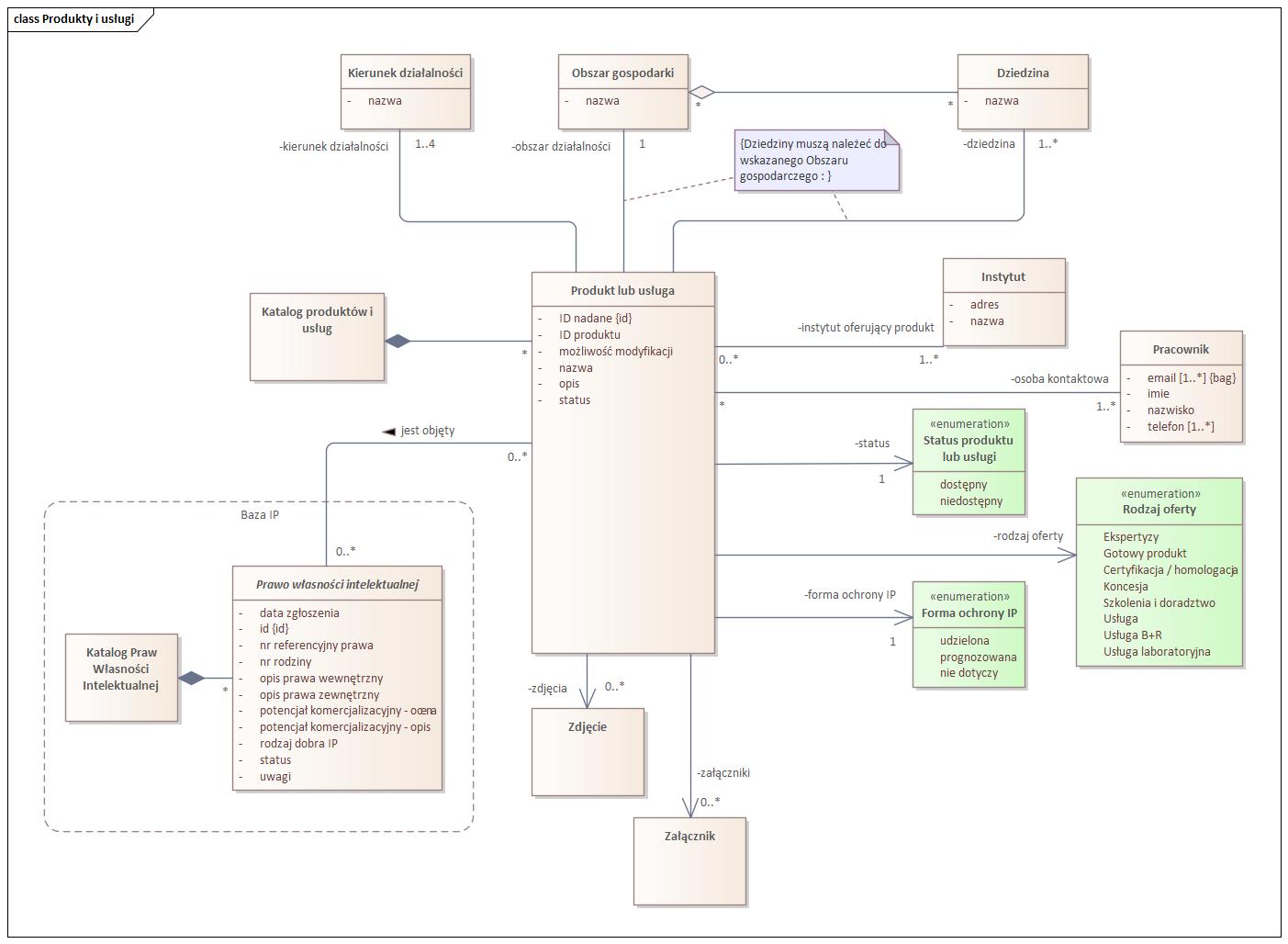 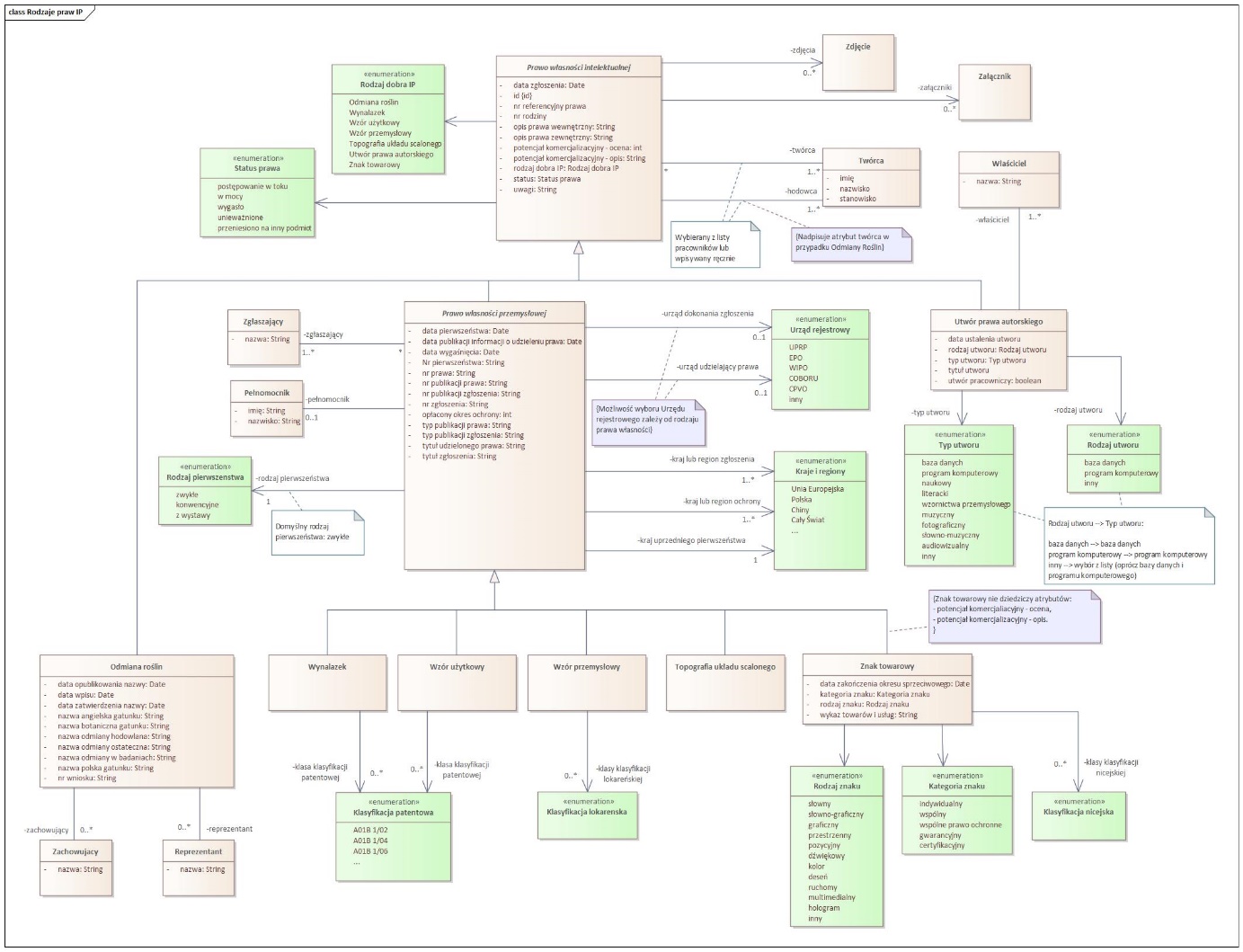 Załącznik nr 2 do UmowyWzór Protokołu Odbioru Usług Rozwojowych Protokół dotyczy Umowy nr……………………………..Termin dokonania Odbioru: ………………………III. 	Uprawnienia przedstawiciele Stron:ze strony Wykonawcy:1................................................................2................................................................ze strony CŁ:1................................................................2................................................................IV.	Przedmiot Odbioru Usług Rozwojowych:Po przeprowadzeniu procedury odbioru określonej w Umowie, Strony potwierdzają zgodność z Umową realizacji Usług Rozwojowych i dokonanie Odbioru Usług Rozwojowych.Odbioru Usług Rozwojowych dokonano na podstawie podpisanych bez zastrzeżeń Protokołów Odbioru Usług Rozwojowych, stanowiących załącznik do niniejszego protokołu.Strony potwierdzają, że przedmiot Umowy został dostarczony zgodnie z warunkami Umowy.Uwagi:Wykonawca 											CŁ……………………………………………						……………………………………………data:………………………………… 						data:………………………………….miejsce:……………………………						 miejsce:…………………………….podpis Koordynatora Umowy:……………………………		podpis Koordynatora Umowy:……………………………………………………………………………….		…………………………………………………Załącznik nr 3 Wzór Propozycji realizacji Zlecenia Załącznik nr 4 do Umowy Wzór formularza ZleceniaZałącznik nr 5Podział obowiązków StronZałącznik nr 6Zakres Usługi Utrzymania i RozwojuŚwiadczenie usług w zakresie realizacji usługi utrzymania i rozwoju obejmuje:Zarządzanie procesem rozwiązywania błędówZarządzanie błędami realizowane jest z wykorzystaniem narzędzia Zamawiającego. Błędy zgłaszają uprawnienie do tego Pracownicy Zamawiającego. Błędy, awarie, problemy techniczne będą zgłaszane w godzinach 07.00-18.00 w dni robocze – poniedziałek – piątek.Czas reakcji Wykonawcy na podjęcie błędu, awarii, problemu technicznego do wyjaśnienia to 2 godziny robocze. Przez czas reakcji rozumie się potwierdzenie przyjęcia zgłoszenia i podjęcie działań zmierzających do usunięcia błędu, awarii, problemu technicznego.Gwarantowany czas usunięcia błędu, awarii, problemu technicznego:Przez usunięcie błędu, awarii, błędu technicznego rozumie się przywrócenie działania Systemu zgodnie z wymaganiami Zamawiającego.W przypadku braku możliwości naprawy błędu, awarii, problemu technicznego w uzgodnionym czasie, Wykonawca zaproponuje Zamawiającemu rozwiązanie zastępcze zapewniające ciągłość procesów biznesowych Zamawiającego.Realizacja zmian w zakresie Rozwoju SystemuRealizacja zmian w ramach Rozwoju odbywa się po przekazaniu przez Zamawiającego zamówienia na Usługi Rozwojowe do Wykonawcy. W ramach Usługi Rozwojowe Wykonawca zapewnia Zamawiającemu pakiet godzin miesięcznych w ilości:Usługa Rozwojowa aplikacji do zarządzania danymi biznesowymi – 10 roboczogodzin;Usługa Rozwojowa aplikacji MS Power BI – 20 roboczogodzin;Usługa Rozwojowa aplikacji Pimcore- 24 roboczogodziny.Pakiet godzin niewykorzystanych w danym miesiąc będzie przechodził na kolejne miesiące i może zostać wykorzystany przez Zamawiającego do końca trwania umowy na usługę utrzymania i rozwoju Systemu.Dotrzymanie poziomu dostępności oraz parametrów SLAWykonawca zapewni działanie Systemu 24 godziny na dobę, przez wszystkie dni w roku, z Dostępnością na poziomie 99,50 %.Poziom dostępności Systemu, o którym mowa w ust. 1 powyżej obliczany jest w stosunku miesięcznym, w każdym miesiącu obowiązywania niniejszej Umowy w następujący sposób:gdzie:Zmierzony przestój – czas mierzony w minutach w danym miesiącu kalendarzowym, podczas którego System jest niedostępny;Zatwierdzony przestój – czas mierzony w minutach w danym miesiącu kalendarzowym, podczas którego System jest niedostępny w wyniku zaplanowanych prac utrzymaniowych, spełniających wymogi określone w punkcie 3 poniżej;Całkowita potencjalna dostępność – całkowity czas w minutach w danym miesiącu kalendarzowym;„Niedostępny” oznacza, że w Systemie występuje Błąd lub jakiekolwiek inne zakłócenie jego działania uniemożliwiające użytkownikom dostęp do Systemu lub korzystanie z jego funkcji zgodnie z Umową.Zobowiązania Wykonawcy dotyczące dostępności Systemu ulegają zawieszeniu na czas zaplanowanych prac utrzymaniowych, o których Wykonawca poinformował Klienta co najmniej 5 Dni roboczych naprzód a klient zaakceptował zaplanowane prace i pod warunkiem, że każda wiadomość dotycząca zaplanowanych prac utrzymaniowych zawiera co najmniej następujące informacje:ramy czasowe, w których zaplanowane prace utrzymaniowe będą miały miejsce;oczekiwany czas trwania zaplanowanych prac utrzymaniowych;funkcje systemu, na które zaplanowane prace utrzymaniowe będą miały wpływ,pod warunkiem, że całkowity czas zaplanowanych prac utrzymaniowych nie przekroczy 4 Godzin roboczych w jednym miesiącu kalendarzowym. Czas prac utrzymaniowych w jednym miesiącu kalendarzowym powyżej 4 Godzin roboczych będzie uznawany za naruszenie zobowiązań wynikających z Umowy SLA.W przypadku, gdy z przyczyn leżących po stronie Wykonawcy dojdzie do niedotrzymania przez Wykonawcę poziomu dostępności Systemu, określonego w ust. 1 powyżej, Zamawiający uprawniony jest do obniżenia wynagrodzenia Wykonawcy przysługującego za dany miesiąc i jest uzależniony od zmierzonej Dostępności Systemu w danym okresie rozliczeniowym, zgodnie z poniższą tabelą z pkt. 5.Monitorowanie parametrów SLA odbywa się z wykorzystaniem narzędzia Zamawiającego. Wykonawca zobowiązany jest do działania celem utrzymania uzgodnionych parametrów SLA oraz poziomu dostępności usług:Zarządzanie konfiguracją operacyjną SystemuZarządzanie konfiguracją operacyjną Systemu obejmuje identyfikację weryfikację i aktualizację elementów konfiguracyjnych środowiska informatycznego i jest realizowana na bieżąco.  Zarządzanie konfiguracją operacyjną Systemu obejmuje aktualizacje Systemu do najnowszych wydanych wersji oprogramowania i poprawek w okresie obowiązywania usługi. Aktualizacja  wersji i poprawek będzie się odbywać za zgodą Zamawiającego i będzie realizowana podczas okien serwisowych.Udzielenie informacji dotyczących funkcjonowania SystemuUdzielenie informacji na zapytanie Zamawiającego dotyczące funkcjonowania Systemu, związane z procesami funkcjonującymi w Systemie.Autoryzacja, mergowanie kodu oraz przejęcie go w utrzymanieAutoryzacja paczek rozwojowych przygotowanych przez Zamawiającego oraz innych dostawców. Autoryzacja i mergowanie kodu odbywać się będzie na podstawie otrzymanych przez Wykonawcę danych i obejmować będzie połączenie otrzymanej paczki rozwojowej z paczką utrzymaniową, wgranie jej na środowisko testowe, deweloperskie, w tym środowisko deweloperskie Zamawiającego i produkcyjne. Autoryzacja powinna również dotyczyć  zgodności wdrażanej funkcjonalności z posiadanymi licencjami do oprogramowania.Monitorowanie zgodności Systemu i wprowadzanych do niego zmian z licencjami SystemuMonitorowanie zgodności Systemu i wprowadzanych do niego zmian z licencjami Systemu będzie się odbywać cykliczne (raz na koniec każdego kwartału). Monitorowanie będzie wykonywane w przypadku, gdy System będzie rozwijany przez firmy trzecie lub Zamawiającego. W takim przypadku zgodność  wprowadzanych zmian  z licencjami Systemu będzie potwierdzana przez Wykonawcy.Załącznik nr 7Zasady przetwarzania danych osobowychZasady powierzenia przetwarzania danych osobowych1.	ZAGADNIENIA WSTĘPNE1.1.	W celu wykonywania obowiązków Wykonawcy wiążących się z koniecznością przetwarzania przez Wykonawcę danych osobowych, Zamawiający powierza Wykonawcy przetwarzanie danych osobowych, których jest administratorem. 1.2.	Wykonawca niniejszym oświadcza, że posiada zasoby infrastrukturalne, doświadczenie, wiedzę oraz wykwalifikowany personel w zakresie umożliwiającym przetwarzanie powierzonych danych osobowych zgodnie z obowiązującymi przepisami prawa w szczególności rozporządzeniem Parlamentu Europejskiego i Rady (UE) 2016/679 z dnia 27 kwietnia 2016 r. w sprawie ochrony osób fizycznych w związku z przetwarzaniem danych osobowych i w sprawie swobodnego przepływu takich danych oraz uchylenia dyrektywy 95/46 (Dz. Urz. UE L 119 
z 4.05.2016, str. 1 oraz Dz. Urz. UE  L 127 z 23.05.2018, str. 2)), dalej: „RODO”.  
W szczególności Wykonawca oświadcza, że wdrożył niezbędną dokumentację opisującą stosowane przez Wykonawcę środki techniczne i organizacyjne, przeprowadza regularne szkolenia dla personelu z zakresu ochrony danych osobowych oraz dokonuje cyklicznego testowania, mierzenia i oceniania skuteczności środków technicznych i organizacyjnych mających zapewnić bezpieczeństwo przetwarzania.2.	PRZEDMIOT UMOWY 2.1.	Powierzenie przetwarzania danych następuje w celu realizacji przez Wykonawcę obowiązków wynikających z  Umowy.  2.2.	Zakres danych osobowych powierzonych do przetwarzania jest niezbędny do realizacji celu określonego w pkt. 2.1. Szczegółowy wykaz powierzonych do przetwarzania danych osobowych został wskazany w Załączniku B.2.3.	Określony w Załączniku B zakres powierzonych do przetwarzania danych osobowych, może zostać w każdym momencie rozszerzony lub ograniczony przez Zamawiającego, pod warunkiem, że nie rozszerzy to obowiązków Wykonawcy wynikających z Umowy. Ograniczenie lub rozszerzenie może być dokonane poprzez przesłanie przez Wykonawcę Zamawiającemu pisemnego oświadczenia zawierającego zmodyfikowany zakres powierzanych danych.2.4.	Zmiana zakresu powierzonych do przetwarzania danych, o której mowa w pkt. 2.3  wymaga zachowania formy pisemnej pod rygorem nieważności, ale bez konieczności sporządzenia aneksu do Umowy i jest skuteczna względem Wykonawcy z chwilą doręczenia pisemnej informacji o zmianie i jej zakresie. 3.	OBOWIĄZKI WYKONAWCY 3.1.	Wykonawca jest zobowiązany:3.1.1.	przetwarzać dane osobowe zgodnie z RODO i polskimi przepisami przyjętymi w celu umożliwienia stosowania RODO a także innymi obowiązującymi przepisami prawa, Umową oraz instrukcjami Zamawiającego. Instrukcje (polecenia) są przekazywane przez Zamawiającego drogą elektroniczną (w tym e-mailową). Z zastrzeżeniem postanowień rozdziału 4 niniejszego Załącznika, Wykonawca powinien wdrożyć instrukcje niezwłocznie, jednak nie później niż w terminie 7 Dni roboczych od ich otrzymania; jeżeli w ocenie Wykonawcy termin 7-dniowy jest zbyt krótki na realizację instrukcji, powinien poinformować o tym fakcie Zleceniodawcę drogą elektroniczną na adres dane.osobowe@lukasiewicz.gov.pl, wskazując uzasadnienie dla takiej oceny; w takim przypadku Strony wspólnie ustalą późniejszy termin wdrożenia instrukcji Zamawiającego – jednak nie dłuższy niż 10 dni od dnia otrzymania instrukcji przez Wykonawcę. Instrukcje nie będą rozszerzać zakresu obowiązków Wykonawcy wynikających z niniejszej Umowy;3.1.2.	przetwarzać dane osobowe wyłącznie na udokumentowane polecenie Zamawiającego, chyba że obowiązek taki nakłada na niego obowiązujące prawo krajowe lub unijne. 
W sytuacji, gdy obowiązek przetwarzania danych osobowych przez Wykonawcę wynika z przepisów prawa, informuje on Zamawiającego drogą elektroniczną na adres dane.osobowe@lukasiewicz.gov.pl – przed rozpoczęciem przetwarzania – o tym obowiązku prawnym, o ile prawo to nie zabrania udzielania takiej informacji z uwagi na ważny interes publiczny; za udokumentowane polecenie Zamawiającego uważa się 
w szczególności Umowę oraz instrukcje dotyczące przetwarzania danych osobowych przekazywane Wykonawcy w trakcie wykonywania Umowy;3.1.3.	udzielać dostępu do danych osobowych wyłącznie osobom, które ze względu na zakres wykonywanych zadań otrzymały od Wykonawcy upoważnienie do ich przetwarzania, oraz wyłącznie w celu wykonywania obowiązków wynikających z Umowy, a także podjąć działania mające na celu zapewnienie, by każda osoba fizyczna działająca 
z upoważnienia Wykonawcy, która ma dostęp do danych osobowych, przetwarzała je wyłącznie na polecenie Zamawiającego, chyba że przetwarzanie jest wymagane przez właściwe przepisy krajowe lub unijne;3.1.4.	zapewnić, aby osoby upoważnione do przetwarzania danych osobowych zobowiązały się do zachowania tajemnicy, chyba że są to osoby podlegające odpowiedniemu ustawowemu obowiązkowi zachowania tajemnicy; 3.1.5.	wdrożyć, zgodnie z wytycznymi wskazanymi w rozdziale 4 niniejszego Załącznika, odpowiednie środki techniczne i organizacyjne, aby zapewnić stopień bezpieczeństwa odpowiadający ryzyku naruszenia praw lub wolności osób fizycznych, których dane osobowe będą przetwarzane na podstawie Umowy, oraz zapewnić realizację zasad ochrony danych w fazie projektowania oraz domyślnej ochrony danych (określonych 
w art. 25 RODO);3.1.6.	wspierać Zamawiającego (w szczególności poprzez stosowanie odpowiednich środków technicznych i organizacyjnych) w realizacji obowiązku odpowiadania na żądania osób, których dane dotyczą, w zakresie wykonywania ich praw określonych w rozdziale III RODO. Współpraca Stron w zakresie wskazanym w zdaniu poprzedzającym powinna odbywać się w formie i terminie umożliwiającym realizację tych obowiązków Zamawiającemu; w związku z realizacją tego obowiązku Wykonawca jest 
w szczególności zobowiązany do udzielania informacji oraz ujawnienia powierzonych danych osobowych (lub ich kopii) na żądanie Zamawiającego w terminie 5 Dni roboczych w formie określonej przez Zamawiającego; Wykonawca powinien również niezwłocznie, jednak nie później niż w terminie 2 Dni roboczych, poinformować Zamawiającego, drogą elektroniczną na adres dane.osobowe@lukasiewicz.gov.pl, o wniosku dotyczącym realizacji praw osoby, której dane dotyczą, złożonym u Wykonawcy; Wykonawca nie będzie jednak odpowiadał na taki wniosek we własnym zakresie, chyba że Strony wyraźnie uzgodnią inaczej w odrębnym porozumieniu;3.1.7.	pomagać Zamawiającemu wywiązać się z obowiązków określonych w RODO (w tym 
w szczególności w art. 32–36 RODO), tj. w szczególności w zakresie:3.1.7.1.	zapewnienia bezpieczeństwa przetwarzania danych osobowych poprzez wdrożenie stosownych środków technicznych i organizacyjnych  zapewniających stopień bezpieczeństwa odpowiadający ryzyku naruszenia praw lub wolności osób fizycznych o różnym prawdopodobieństwie wystąpienia i wadze zagrożenia; 
w ramach tego obowiązku Wykonawca zobowiązany jest w szczególności udzielać wszelkich niezbędnych informacji dotyczących stosowanych rozwiązań organizacyjnych i technicznych oraz przedstawić własną ocenę ryzyka stanowiącą podstawę wdrożenia środków technicznych i organizacyjnych, o których mowa w 4.1 poniżej w zakresie realizowanego przetwarzania w terminie 5 Dni roboczych od zgłoszenia takiego żądania ze strony Zamawiającego;3.1.7.2.	dokonywania zgłaszania naruszeń ochrony danych osobowych organowi nadzorczemu oraz zawiadamiania osób, których dane dotyczą, o takim naruszeniu (obowiązki Wykonawcy w odniesieniu do zgłaszania naruszeń zostały określone 
w rozdziale 9 niniejszego Załącznika);3.1.7.3.	dokonywania przez Zamawiającego oceny skutków dla ochrony danych oraz przeprowadzania konsultacji Zamawiającego z organem nadzorczym; w ramach tego obowiązku Wykonawca zobowiązany jest w szczególności udzielać wszelkich niezbędnych informacji dotyczących stosowanych rozwiązań organizacyjnych 
i technicznych oraz przedstawić własną ocenę ryzyka w zakresie realizowanego przetwarzania w terminie 5 Dni roboczych od zgłoszenia takiego żądania ze strony Zamawiającego;3.1.8.	prowadzić w formie pisemnej (w tym elektronicznej) i udostępniać na żądanie Zamawiającego organowi nadzorczemu rejestr wszystkich kategorii czynności przetwarzania dokonywanych w imieniu Zamawiającego, zawierający 
w szczególności informacje o:3.1.8.1.	nazwie oraz danych kontaktowych Wykonawcy oraz innych podmiotów przetwarzających (w przypadku podpowierzenia danych osobowych, o którym mowa w rozdziale 5 niniejszego Załącznika), oraz Zamawiającego, a także inspektora ochrony danych, gdy ma to zastosowanie;3.1.8.2.	kategoriach przetwarzań dokonywanych w imieniu Zamawiającego;3.1.8.3.	gdy ma to zastosowanie – przekazywaniu danych osobowych do państwa trzeciego lub organizacji międzynarodowej, w tym nazwie tego państwa trzeciego lub organizacji międzynarodowej;3.1.8.4.	ogólnym opisie technicznych i organizacyjnych środków bezpieczeństwa służących do zabezpieczenia powierzonych danych osobowych;3.1.9.	bez uszczerbku dla postanowień pkt 3.1.7.3, udostępniać Zamawiającemu na każde jego żądanie, nie później niż w terminie 3 Dni roboczych, wszelkie informacje niezbędne do wykazania spełnienia przez Zamawiającego obowiązków wynikających z właściwych przepisów prawa, w szczególności z RODO, w tym przekazywać informacje o stosowanych zabezpieczeniach, zidentyfikowanych zagrożeniach i incydentach w obszarze ochrony danych osobowych; 3.1.10.	umożliwiać Zamawiającemu lub audytorowi upoważnionemu przez Zamawiającego przeprowadzanie audytów na zasadach określonych w rozdziale 7 niniejszego Załącznika,3.1.11.	niezwłocznie informować Zamawiającego, jeżeli jego zdaniem wydane mu polecenie stanowi naruszenie RODO lub innych przepisów krajowych bądź unijnych o ochronie danych osobowych; informacja w tym przedmiocie powinna zostać przekazana Zamawiającemu w formie elektronicznej (na adres e-mail dane.osobowe@lukasiewicz.gov.pl) oraz powinna zawierać stosowne uzasadnienie i wskazanie przepisu prawa, który zdaniem Wykonawcy został naruszony;3.1.12.	niezwłocznie, jednak nie później niż w ciągu 2 Dni roboczych, informować 
(o ile nie doprowadzi to do naruszenia przepisów obowiązującego prawa) Zamawiającego o jakimkolwiek postępowaniu, w szczególności administracyjnym lub sądowym, dotyczącym przetwarzania danych osobowych przez Wykonawcę, 
o jakiejkolwiek decyzji administracyjnej lub orzeczeniu dotyczącym przetwarzania danych skierowanych do Wykonawcy, o wszelkich kontrolach i inspekcjach dotyczących przetwarzania danych osobowych przez Wykonawcę, w szczególności prowadzonych przez organ nadzoru, a także o wszelkich skargach osób, których dane dotyczą, związanych z przetwarzaniem ich danych osobowych;3.1.13.	przechowywać dane osobowe tylko tak długo, jak to określił Zamawiający, 
a także bez zbędnej zwłoki aktualizować, poprawiać, zmieniać, ograniczać przetwarzanie w rozumieniu art. 18 RODO lub usuwać w tym anonimizować wskazane dane osobowe zgodnie z instrukcjami Zamawiającego 
i postanowieniami niniejszej Umowy.4.	ŚRODKI ORGANIZACYJNE I TECHNICZNE 4.1.	W celu zapewnienia stopnia bezpieczeństwa odpowiedniego do ryzyka naruszenia praw lub wolności osób fizycznych, Wykonawca ustanawia, wdraża i stosuje środki techniczne 
i organizacyjne na podstawie uznanego międzynarodowego standardu w obszarze zabezpieczenia informacji lub danych osobowych, w tym ISO/IEC 27002 lub innego równoważnego.4.2.	Oceniając, czy stopień bezpieczeństwa, o którym mowa w pkt. 4.1, jest odpowiedni, Wykonawca jest zobowiązany uwzględnić ryzyko wiążące się z przetwarzaniem, 
w szczególności wynikające z przypadkowego lub niezgodnego z prawem zniszczenia, utraty, modyfikacji, nieuprawnionego ujawnienia lub nieuprawnionego dostępu do danych osobowych przesyłanych, przechowywanych lub w inny sposób przetwarzanych.4.3.	Wykonawca powinien również wdrożyć – zarówno przy określaniu sposobów przetwarzania, jak i w czasie samego przetwarzania – odpowiednie środki techniczne i organizacyjne, zaprojektowane w celu skutecznej realizacji zasad ochrony danych określonych w RODO oraz w celu ochrony praw osób, których dane dotyczą (zasada ochrony danych osobowych w fazie projektowania, określona w art. 25 ust. 1 RODO), a także odpowiednie środki techniczne 
i organizacyjne, aby domyślnie przetwarzane były wyłącznie te dane osobowe, które są niezbędne dla osiągnięcia każdego konkretnego celu przetwarzania określonego w pkt. 2.1 niniejszego Załącznika (zasada domyślnej ochrony danych określona w art. 25 ust. 2 RODO).4.4.	Wdrażając środki organizacyjne i techniczne, o których mowa powyżej, Wykonawca:4.4.1.	przestrzega wytycznych i instrukcji Zamawiającego w zakresie sposobu zabezpieczenia procesów przetwarzania danych osobowych zgodnie z przepisami obowiązującego prawa;4.4.2.	uwzględnia stan wiedzy technicznej oraz charakter, zakres, kontekst i cele przetwarzania oraz ryzyko naruszenia praw lub wolności osób fizycznych, których dane osobowe będzie przetwarzał na podstawie Umowy.4.5. Wykonawca zobowiązany jest do niezwłocznego informowania Zamawiającego drogą elektroniczną na adres poczty elektronicznej dane.osobowe@lukasiewicz.gov.pl o każdej zidentyfikowanej nieprawidłowości w przetwarzaniu danych osobowych w systemie.4.6. Wykonawca zobowiązany jest do niezwłocznego informowania Zamawiającego drogą elektroniczną na adres poczty elektronicznej dane.osobowe@lukasiewicz.gov.pl, że wydane mu wytyczne i instrukcje są niezgodne z przepisami prawa powszechnie obowiązującego i powszechnie stosowanymi praktykami wraz z uzasadnieniem faktycznym i prawnym.5.	PODPOWIERZENIE5.1.	Bez uszczerbku dla postanowień § 24 Umowy, Zamawiający wyraża zgodę na dalsze powierzenie przez Wykonawcę przetwarzania powierzonych danych osobowych Podwykonawcom wskazanym w Załączniku A do niniejszego Załącznika w zakresie oraz celu zgodnym z Umową. O zamiarze dalszego powierzenia danych do innego Podwykonawcy lub zamiarze zaprzestania współpracy przez Wykonawcę z Podwykonawcą, z którym dotychczas Wykonawca współpracował, Wykonawca powinien powiadomić Zamawiającego na piśmie, a także za pośrednictwem poczty elektronicznej (na adres: dane.osobowe@lukasiewicz.gov.pl),  nie później niż 10 Dni roboczych przed planowanym zatrudnieniem przekazując informacje zawierające w szczególności nazwę 
i adres Podwykonawcy oraz zakres prac podlegających zleceniu. . Dla uniknięcia wątpliwości Strony potwierdzają, że za podwykonawców w rozumieniu niniejszego paragrafu nie jest uznawany personel Przetwarzającego, który stanowią osoby zatrudnione na podstawie umowy cywilnoprawnej, w tym usługodawcy będący osobami fizycznymi prowadzącymi jednoosobową działalność gospodarczą , z którymi nie wiąże Przetwarzającego odrębna umowa o powierzenie przetwarzania danych, i na które Przetwarzający nałożył takie same obowiązki w zakresie ochrony danych osobowych, wynikające z polityk i procedur obowiązujących u Przetwarzającego oraz z niniejszej umowy, jak na swoich pracowników. Przetwarzający odpowiada za działania lub zaniechania tych osób jak za działania lub zaniechania własne. 5.2.	Zamawiający, ma prawo sprzeciwić się dalszemu powierzeniu danych przez Wykonawcę na rzecz Podwykonawcy niewymienionego w Załączniku A. W takim przypadku Zamawiający złoży Wykonawcy pisemne oświadczenie o sprzeciwie w terminie nie później niż 10 Dni roboczych przed planowanym rozpoczęciem współpracy. Brak odpowiedzi we wskazanym terminie traktowany jest jako wyrażenie zgody na proponowane zmiany. Brak wniesienia sprzeciwu 
w przedmiocie dalszego powierzenia przetwarzania danych osobowych, oznacza również brak sprzeciwu na nawiązanie przez Wykonawcę współpracy z Podwykonawcą.5.3.	Wykonawca zapewnia, że będzie korzystał wyłącznie z usług takich dalszych podmiotów przetwarzających, które zapewniają wystarczające gwarancje wdrożenia odpowiednich środków technicznych i organizacyjnych, by przetwarzanie spełniało wymogi RODO oraz innych przepisów obowiązującego prawa z zakresu ochrony danych osobowych, a także zapewniających ochronę praw osób, których dane dotyczą.5.4.	Wykonawca zapewni w umowie z dalszym podmiotem przetwarzającym, że na podmiot ten zostaną nałożone obowiązki odpowiadające obowiązkom Wykonawcy określonym w Umowie, 
w szczególności obowiązek zapewnienia wystarczających gwarancji wdrożenia odpowiednich środków technicznych i organizacyjnych, by przetwarzanie odpowiadało wymogom RODO. Wykonawca zapewni, aby umowy z dalszymi podmiotami przetwarzającymi ulegały rozwiązaniu w każdym przypadku rozwiązania Umowy niezależnie od przyczyny w zakresie danych osobowych powierzonych na podstawie Umowy.  5.5.	Wykonawca zapewni również w umowie z dalszym podmiotem przetwarzającym możliwość realizacji przez Zamawiającego bezpośredniej kontroli względem dalszego podmiotu przetwarzającego (w tym możliwość przeprowadzania audytów, o których mowa w rozdziale 7 niniejszego Załącznika). Wykonawca jest zobowiązany poinformować dalszy podmiot przetwarzający, że informacje, w tym dane osobowe, na temat tego podmiotu przetwarzającego mogą być udostępnione Zamawiającemu w celu wykonania przez niego uprawnień, o których mowa w zdaniu poprzedzającym.5.6.	Wykonawca jest w pełni odpowiedzialny przed Zamawiającym za spełnienie obowiązków wynikających z umowy powierzenia zawartej pomiędzy Wykonawcą a dalszym podmiotem przetwarzającym. Jeżeli dalszy podmiot przetwarzający nie wywiąże się ze spoczywających na nim obowiązków ochrony danych, pełna odpowiedzialność wobec Zamawiającego za wypełnienie obowiązków tego dalszego podmiotu przetwarzającego spoczywa na Wykonawcy. 5.7.	Wykonawca odpowiada za działania i zaniechania dalszych podmiotów przetwarzających tak jak za własne działania i zaniechania. 5.8.	Wykonawca zobowiązany jest zapewnić, by dalsze podmioty przetwarzające usunęły lub zwróciły dane osobowe, w zależności od decyzji Zamawiającego, w każdym wypadku rozwiązania Umowy, niezależnie od przyczyny, przy czym Zamawiający nie ponosi odpowiedzialności za szkody wyrządzone tym podmiotom na skutek braku możliwości realizacji umów zawartych 
z nimi przez Wykonawcę.6.	TRANSFER DANYCH OSOBOWYCH6.1.	Wykonawca nie może przekazywać (transferować) danych osobowych do państwa trzeciego, które znajduje się poza Europejskim Obszarem Gospodarczym, chyba że Zamawiający udzieli mu w tym zakresie uprzedniej zgody, w formie pisemnej pod rygorem nieważności. 6.2.	Jeśli Zamawiający udzieli Wykonawcy uprzedniej zgody na przekazanie danych osobowych do państwa trzeciego, które znajduje się poza Europejskim Obszarem Gospodarczym, Wykonawca może dokonać transferu tych danych osobowych tylko wtedy, gdy:6.2.1.	państwo docelowe zapewnia adekwatny poziom ochrony danych osobowych do tego, który obowiązuje w Unii Europejskiej; lub6.2.2.	Strony lub dalszy podmiot przetwarzający zawarli umowę na podstawie standardowych klauzul umownych lub wdrożyli inny mechanizm, który zgodnie z przepisami prawa legalizuje transfer danych osobowych do państwa trzeciego, które znajduje się poza Europejskim Obszarem Gospodarczym.6.3.	Jeżeli z jakichkolwiek przyczyn prawnych lub faktycznych zastosowany mechanizm legalizujący przekazanie danych osobowych poza Europejski Obszar Gospodarczy, będzie wymagał zmiany, Strony zobowiązują się do podjęcia niezwłocznych uzgodnień, w celu wypracowania alternatywnego mechanizmu, który będzie legalizował transfer danych osobowych do państwa trzeciego, które znajduje się poza Europejskim Obszarem Gospodarczym. Do czasu wypracowania takiego mechanizmu, Wykonawca zobowiązuje się do wstrzymania przekazywania danych osobowych do Podwykonawcy mającego siedzibę w takim państwie.7.	AUDYT 7.1.	Zamawiający jest w każdym momencie upoważniony do przeprowadzenia audytu zgodności przetwarzania danych osobowych przez Wykonawcę z Umową oraz obowiązującymi przepisami prawa, w szczególności Zamawiający może przeprowadzić weryfikację zgodności 
i adekwatności środków technicznych i organizacyjnych zabezpieczających przetwarzanie danych osobowych wdrożonych przez Wykonawcę. 7.2.	Zamawiający poinformuje Wykonawcę co najmniej na 3 Dni Robocze przed planowaną datą audytu o zamiarze jego przeprowadzenia, chyba że z uwagi na wysokie ryzyko zagrożenia praw i wolności osób, których dane dotyczą, audyt powinien być przeprowadzony niezwłocznie. 7.3.	Wykonawca ma obowiązek współpracować z Zamawiającym i upoważnionymi przez niego audytorami, w szczególności zapewniać im dostęp do pomieszczeń i dokumentów obejmujących powierzone dane osobowe oraz informacje o sposobie przetwarzania danych osobowych, infrastruktury teleinformatycznej oraz systemów IT, a także do osób mających wiedzę na temat procesów przetwarzania danych osobowych realizowanych przez Wykonawcę. Zamawiający będzie prowadzić audyt z poszanowaniem tajemnic przedsiębiorstwa Wykonawcy.7.4.	Po przeprowadzonym audycie przedstawiciel Zamawiającego sporządza raport, który podpisują przedstawiciele obu Stron. Wykonawca zobowiązuje się w rozsądnym czasie, w terminie uzgodnionym z Zamawiającym, dostosować do zaleceń zawartych w raporcie, których celem jest doprowadzenie do przetwarzania powierzonych danych osobowych zgodnie z Umową 
i z powszechnie obowiązującymi przepisami prawa. W przypadku, gdy wdrożenie tych zaleceń będzie wiązać się z dodatkowymi kosztami, koszty wdrożenia zaleceń ponosi w całości Wykonawca. 7.5.	Zamawiający ma także prawo żądać od Wykonawcy składania pisemnych wyjaśnień dotyczących realizacji Umowy. Wykonawca zobowiązuje się odpowiedzieć niezwłocznie, jednak nie później niż w terminie 3 Dni Roboczych na każde pytanie Zamawiającego dotyczące przetwarzania powierzonych mu na podstawie Umowy danych osobowych.7.6.	Z zastrzeżeniem pkt 7.4 zdanie ostatnie, koszty związane z przeprowadzeniem audytu ponosi każda ze Stron we własnym zakresie, przy czym Wykonawca nie ma prawa do żądania zwrotu takich kosztów ani zapłaty jakiegokolwiek dodatkowego wynagrodzenia z tytułu poniesienia takich kosztów.7.7.	Wykonawca jest zobowiązany zapewnić w umowie z dalszym podmiotem przetwarzającym możliwość przeprowadzania przez Zamawiającego audytu zgodności przetwarzania danych osobowych przez dalszy podmiot przetwarzający z Umową na zasadach określonych 
w niniejszym rozdziale.8.	POUFNOŚĆ8.1.	Wykonawca ma obowiązek ochrony poufności powierzonych danych osobowych. 9.	ZGŁASZANIE NARUSZEŃ9.1.	Wykonawca jest zobowiązany do wdrożenia i stosowania procedur służących wykrywaniu incydentów bezpieczeństwa mogących skutkować powstaniem naruszenia ochrony danych osobowych powierzonych na podstawie Umowy dalej jako „incydent bezpieczeństwa” oraz wdrażaniu właściwych środków naprawczych. 9.2.	W przypadku stwierdzenia jakiejkolwiek sytuacji stanowiącej incydent bezpieczeństwa Wykonawca bez zbędnej zwłoki, jednak nie później niż w ciągu 12 godzin od wykrycia incydentu bezpieczeństwa zgłasza go Zamawiającemu na adres  ……... Zgłoszenie powinno zawierać co najmniej informacje o:9.2.1.	dacie, czasie trwania oraz lokalizacji incydentu bezpieczeństwa ochrony danych osobowych;9.2.2.	charakterze i skali incydentu bezpieczeństwa, tj. w szczególności o kategoriach 
i przybliżonej liczbie osób, których dane dotyczą, oraz kategoriach i przybliżonej liczbie wpisów danych osobowych, których dotyczy naruszenie;9.2.3.	systemie informatycznym, w którym wystąpiło incydent bezpieczeństwa (jeżeli incydent bezpieczeństwa nastąpił w związku z przetwarzaniem danych w systemie informatycznym);9.2.4.	przewidywanym czasie potrzebnym do naprawienia szkody spowodowanej incydentem bezpieczeństwa;9.2.5.	charakterze i zakresie danych osobowych objętych incydentem bezpieczeństwa;9.2.6.	kategoriach osób, których dotyczą dane osobowe objęte incydentem bezpieczeństwa, 
a w razie możliwości także podmiotach danych, których dotyczyło naruszenie;9.2.7.	możliwych konsekwencjach incydentu bezpieczeństwa, z uwzględnieniem konsekwencji dla osób, których dane dotyczą;9.2.8.	środkach podjętych w celu zminimalizowania konsekwencji incydentu bezpieczeństwa oraz proponowanych działaniach zapobiegawczych i naprawczych;9.2.9.	danych kontaktowych osoby mogącej udzielić dalszych informacji o incydencie bezpieczeństwa.9.3.	Jeżeli Wykonawca nie jest w stanie w tym samym czasie przekazać Zamawiającemu wszystkich informacji, o których mowa powyżej, powinien ich udzielać sukcesywnie, bez zbędnej zwłoki jednak nie później niż w terminie …  od dnia wykrycia incydentu bezpieczeństwa.9.4.	Wykonawca bez zbędnej zwłoki podejmuje wszelkie rozsądne działania mające na celu ograniczenie i naprawienie negatywnych skutków incydentu bezpieczeństwa. 9.5.	Wykonawca jest zobowiązany do dokumentowania wszelkich incydentów bezpieczeństwa, 
w tym okoliczności incydentu bezpieczeństwa, jego skutków oraz podjętych działań zaradczych. Wykonawca jest zobowiązany na każde żądanie Zamawiającego niezwłocznie udostępnić mu dokumentację, o której mowa w zdaniu poprzednim. 9.6.	Wykonawca nie jest uprawniony do samodzielnego powiadamiania o naruszeniu danych osobowych powierzonych na podstawie Umowy:9.6.1.	osób, których dane dotyczą; ani9.6.2.	organu nadzorczego. 10.	CZAS TRWANIA POWIERZENIA10.1.	Zamawiający uprawniony jest do odstąpienia od Umowy albo do jej wypowiedzenia  na zasadach określonych w Umowie, w przypadku naruszenia przez Wykonawcę lub dalszy podmiot przetwarzający przepisów RODO, rażącego naruszenia innych obowiązujących przepisów prawa lub Umowy, a w szczególności, gdy:10.1.1.	organ nadzoru nad przestrzeganiem zasad przetwarzania powierzonych danych osobowych stwierdzi, że Wykonawca lub dalszy podmiot przetwarzający nie przestrzega zasad przetwarzania danych osobowych,10.1.2.	prawomocne orzeczenie sądu powszechnego wykaże, że Wykonawca lub dalszy podmiot przetwarzający nie przestrzega zasad przetwarzania danych osobowych;10.1.3.	Zamawiający, w wyniku przeprowadzenia audytu, o którym mowa w rozdziale 7 niniejszego Załącznika, stwierdzi, że Wykonawca nie przestrzega zasad przetwarzania danych osobowych wynikających z Załącznika lub obowiązujących przepisów prawa, bądź też Wykonawca nie zastosuje się do zaleceń pokontrolnych, o których mowa w pkt 7.4.10.2.	W dniu zakończenia obowiązywania Umowy Wykonawca powinien zgodnie z  dyspozycją Zamawiającego zwrócić lub zniszczyć, w sposób odrębnie ustalony z Zamawiającym wszelkie powierzone dane osobowe i ich kopie, chyba że właściwe przepisy prawa krajowego lub unijnego nakazują przechowywanie tych danych osobowych. Protokół z przekazania lub ze zniszczenia powierzonych na podstawie Umowy danych osobowych Wykonawca dostarczy Zamawiającemu w ciągu 10 dni kalendarzowych od dnia otrzymania dyspozycji, o której mowa w zdaniu poprzednim.  10.3.	Na żądanie Zamawiającego Wykonawca składa protokół potwierdzający usunięcie lub zwrot danych przez dalsze podmioty przetwarzające, w terminie wskazanym przez Zamawiającego.10.4.	W nawiązaniu do pkt 10.2. powyżej, w przypadku, kiedy dane osobowe nie będą mogły być usunięte ze względu na obowiązujące przepisy prawa krajowego lub unijnego Wykonawca zobowiązany jest w protokole, o którym mowa w pkt 10. 2 zdanie drugie wskazać Zamawiającemu konkretny przepis prawa na podstawie, którego Wykonawca będzie przetwarzać powierzone dane osobowe jako administrator.11.	POSTANOWIENIA KOŃCOWE11.1.	Załączniki do niniejszego Załącznika stanowią jego integralną część. Lista Załączników jest następująca:11.1.1.	Załącznik A – Lista dalszych podmiotów przetwarzających – do ustalenia na etapie zawierania umowy;11.1.2.	Załącznik B – Zakres powierzonych do przetwarzania danych osobowychZakres powierzonych do przetwarzania danych osobowych:1/ imię i nazwisko;2/ tytuł naukowy;3/ stanowisko;4/ miejsce świadczenia pracy;5/ nr telefonu;6/ adres e-mail.Kategoria podmiotów danych: pracownicy i współpracownicy jednostek Sieci Badawczej Łukasiewicz. Załącznik nr 8 Oferta Wykonawcy(dokument zostanie uzupełniony na podstawie danych z wybranej oferty – musi zawierać cenę roboczogodziny)Załącznik nr 9Oświadczenie o akceptacji przesyłania faktur w formie elektronicznejNa podstawie art. 106m-106n ustawy z dnia 11 marca 2004 roku o podatku od towarów i usług (t.j. Dz.U. z 2020 r. poz. 106) dotyczących stosowania procedur gwarantujących autentyczność pochodzenia faktury i integralność jej danych oraz wymaganej akceptacji, niżej wskazany Odbiorca faktury:………………………………………………………………………………………………………………………………………………………………….akceptuje przesyłanie, w tym udostępnianie faktur, ich korekt oraz duplikatów w formie PDF za pośrednictwem poczty elektronicznej dla niżej wskazanego:Wystawcy Faktury…………………………………………………………………………………………………………………………………………………………………Adresem właściwym do przesyłania faktur przez Wykonawcę jest adres e-mail sekretariat@lukasiewicz.gov.plTytuł wiadomości e-mail winien zawierać wyrażenia: faktura nr …. dla faktur, korekta nr… dla faktur korygujących.Załącznik nr 10OŚWIADCZENIE WYKONAWCYDotyczy umowy, którego przedmiotem jest „Usługa utrzymaniai rozwoju aplikacji do zarządzania danymi biznesowymi, rozwoju  MS Power BI, Pimcore”Ja/My, niżej podpisany/i ………………………………………………………………………………………………………………………działając w imieniu i na rzecz: .....................................................................................................................................(pełna nazwa Wykonawcy).......................................................................................................................................(adres siedziby Wykonawcy)Oświadczam/y, że poprzez spełnianie wszystkich wymogów wynikających z przepisów rozporządzenia Parlamentu Europejskiego i Rady (UE) 2016/679 z dnia 27 kwietnia 2016 r. w sprawie ochrony osób fizycznych w związku z przetwarzaniem danych osobowych i w sprawie swobodnego przepływu takich danych oraz uchylenia dyrektywy 95/46/WE (ogólne rozporządzenie o ochronie danych) (Dz. Urz. UE L 119 z 4.05.2016, str. 1 oraz Dz. Urz. UE L 127 z 23.05.2018, str. 2) dalej jako „RODO” oraz stosowanie wysokich standardów w zakresie ochrony danych osobowych oraz bezpieczeństwa informacji, zapewnia wystarczające gwarancje wdrożenia odpowiednich środków technicznych i organizacyjnych, by przetwarzanie danych osobowych w ramach realizacji Umowy spełniało wymogi RODO przez cały czas trwania tej Umowy i aby to przetwarzanie danych osobowych chroniło prawa osób, których dane dotyczą. Potwierdzam/y jednocześnie, że:Dokonuje/my regularnych przeglądów spełnienia zasad wskazanych w art. 5 ust. 1 i 2 RODO;regularnie prowadzę/prowadzimy analizę ryzyka dla praw i wolności osób fizycznych, których dane powierzane są mi/nam do przetwarzania; wdrożyłem/wdrożyliśmy odpowiednie środki organizacyjne i techniczne zapewniające, aby przetwarzanie danych osobowych odbywało się zgodnie z przepisami RODO oraz że wdrożone środki poddaje/my regularnym przeglądom i w razie potrzeby dokonuje/my ich aktualizacji;regularnie testuje/my, mierzę/mierzymy i oceniam/y skuteczność środków technicznych i organizacyjnych mających zapewnić bezpieczeństwo przetwarzania danych osobowych;przetwarzania danych osobowych w moim/naszym imieniu dokonuje/ą jedynie osoba/y, która/e zostały przeszkolone w zakresie wymogów ochrony danych osobowych oraz ochrony informacji. Zapewniam/y regularne szkolenia z powyższego zakresu wszystkim członkom personelu uczestniczącym w wykonywaniu Umowy.…………………………           miejsce i data                                                                                                                ……………….……………          										 podpis osoby upoważnionejZałącznik nr 11Umowa NDAUMOWA O ZACHOWANIU POUFNOŚCI NR …zawarta w dniu ………………. w ………………………………… pomiędzy:Centrum Łukasiewicz z siedzibą w Warszawie przy ul. Poleczki 19, 02-822 Warszawa, działającym na podstawie ustawy z dnia 21 lutego 2019 r. o Sieci Badawczej Łukasiewicz (Dz. U. z 2020 r. poz. 2098) posiadającym NIP: 9512481668, REGON: 382967128, reprezentowanym przez ………………… – ………………………………………………………………………………………………………………………………………………………………..., zwanym dalej „Centrum”a……………….………………………………………………….. z siedzibą w …………………………………………………. (00-000), ul.  …………………………………, wpisaną/ym do ……………….……………reprezentowaną/ym przez ……………….…………… – ……………….…………… na podstawie ……………….……………zwaną/ym dalej „Wykonawcą”,zwanymi dalej indywidualnie także "Stroną” lub „Stroną Ujawniającą", w przypadku gdy Strona ujawnia informacje drugiej Stronie lub "Odbiorcą", w przypadku gdy Strona otrzymuje informacje od drugiej Strony, lub łącznie "Stronami”.ZWAŻYWSZY NA TO, ŻEStrony deklarują zamiar podjęcia współpracy, której przedmiotem będzie budowa, wdrożenie i utrzymanie systemu zarządzania danymi,w związku z ww. współpracą każda ze Stron może uzyskać od drugiej Strony informacje, które dla tej drugiej Strony mają charakter poufny; STRONY UZGADNIAJĄ, CO NASTĘPUJE:ARTYKUŁ 1 – CELNiniejsza umowa o zachowaniu poufności (zwana dalej „Umową”) określa zasady i warunki regulujące ujawnienie, wykorzystanie i ochronę Informacji Poufnych w rozumieniu Art. 2.1 Umowy, ujawnionych przez jedną ze Stron drugiej Stronie. Ujawnienie informacji następuje w związku z zawarciem umowy z dnia ………………. nr .............. na budowę, wdrożenie i utrzymanie systemu  zarządzania danymi (zwanym dalej „Projektem”).Celem Umowy nie jest nakłanianie którejkolwiek ze Stron do ujawnienia poufnych informacji lub tworzenie joint-venture, stowarzyszenia, spółki, zawieranie umowy współpracy lub innych formalnych organizacji biznesowych lub nawiązywanie stosunku agencyjnego. Ujawnienie Informacji Poufnych na mocy Umowy nie stanowi oferty, ani jej przyjęcia lub zobowiązania do zawarcia jakichkolwiek innych umów w przyszłości. ARTYKUŁ 2 – INFORMACJE POUFNEInformacje Poufne oznaczają wszelkie informacje ujawnione jednej Stronie przez drugą Stronę w związku z Projektem, niezależnie od postaci i formy ujawnienia, w tym, ale nie wyłącznie, informacje dotyczące obecnych lub przyszłych produktów, projektów, możliwości biznesowych, know-how, technologii, klientów, pracowników, źródeł produktów, umów, badań i rozwoju, procesów produkcyjnych i planów, danych marketingowych i finansowych oraz inne informacje ujawniane Odbiorcy przez Stronę Ujawniającą lub przez stronę trzecią w imieniu Strony Ujawniającej, w szczególności Instytutów Łukasiewicza.Zachowania poufności wymagają również wszelkie dokumenty i informacje utworzone na podstawie Informacji Poufnych. Informacje ujawnione Odbiorcy należy traktować jako poufne niezależnie od tego, czy określono je jako „poufne”.ARTYKUŁ 3 - ZOBOWIĄZANIA STRONOdbiorca zobowiązuje się do nieujawniania Informacji Poufnych otrzymanych od Strony Ujawniającej osobom trzecim oraz do ochrony Informacji Poufnych przed ich ujawnieniem osobom trzecim, z zastrzeżeniem postanowień niniejszego artykułu. Odbiorca może ujawnić Informacje Poufne otrzymane od Strony Ujawniającej wyłącznie swoim  pracownikom oraz osobom stale współpracującym z Odbiorcą na innej podstawie prawnej niż umowa o pracę, a także wykonawcom, doradcom prawnych, finansowym, technicznym oraz innym osobom działającym na zlecenie Odbiorcy (zwanym dalej łącznie „Przedstawicielami”) wyłącznie w przypadku oraz w zakresie, w jakim ujawnienie danej Informacji Poufnej jest niezbędne w związku i w celu realizacji Projektu oraz pod warunkiem zobowiązania tych osób do zachowania ujawnionych informacji w poufności na warunkach odpowiadających warunkom określonym w Umowie.Odbiorca zobowiązuje się w szczególności: nie wykorzystywać Informacji Poufnych w całości lub w części, bezpośrednio lub pośrednio do innych celów niż realizacja Projektu; nie wykorzystywać Informacji Poufnych w celu uzyskania prawa własności intelektualnej (w tym prawa do rejestracji wynalazku, patentu lub innego prawa ochronnego) w jakimkolwiek kraju;nie poddawać Informacji Poufnych dezasemblacji, inżynierii wstecznej, dekompilacji lub innym podobnym czynnościom.W przypadku ujawnienia przez Odbiorcę Informacji Poufnych osobie trzeciej z naruszeniem postanowień Umowy Odbiorca podejmie wszelkie środki w celu (i) powiadomienia osoby trzeciej o poufnym charakterze tych informacji (ii) powiadomienia Strony Ujawniającej o ujawnieniu Informacji Poufnych, (iii) uniknięcia dalszych ujawnień oraz (iv) żądania zwrotu lub usunięcia ujawnionych Informacji Poufnych wraz z ich kopiami oraz informacjami i dokumentami utworzonymi na podstawie Informacji Poufnych, bez uszczerbku dla wszelkich roszczeń, które mogą być dochodzone przez Stronę Ujawniającą w związku z naruszeniem Umowy.Umowa nie przyznaje Odbiorcy żadnych praw do Informacji Poufnych, w tym nie uprawnia do produkcji, dystrybucji lub komercjalizacji produktów zawierających dowolną część Informacji Poufnych, chyba że Strony w odrębnej umowie umówiły się inaczej. ARTYKUŁ 4 – WYJĄTKI OD ZASADY POUFNOŚCI Obowiązki nałożone na Odbiorcę na mocy Umowy nie mają zastosowania do informacji, która:była znana Odbiorcy przed jej ujawnieniem przez Stronę Ujawniającą, co zostało udokumentowane przez Odbiorcę w dokumentacji sporządzonej przed tym ujawnieniem; została uzyskana przez Odbiorcę od osoby trzeciej, która miała prawo jej posiadania i ujawnienia, z tym zastrzeżeniem, iż informacja ta nie została objęta obowiązkiem zachowania poufności oraz że została uzyskana bez naruszenia prawa;w momencie ujawnienia jest lub później stanie się publicznie dostępna w inny sposób niż w związku z naruszeniem Umowy przez Odbiorcę;została niezależnie opracowana przez Odbiorcę bez użycia lub korzystania z Informacji Poufnych ujawnionych na podstawie Umowy;której zgodnie z oświadczeniem Strona Ujawniająca nie uznaje za Informację Poufną,nie może zostać objęta obowiązkiem zachowania poufności zgodnie z powszechnie obowiązującymi przepisami, w szczególności na gruncie przepisów o finansach publicznych.Na Odbiorcy spoczywa ciężar udowodnienia zaistnienia którejkolwiek z okoliczności, wskazanych w art. 4.1 powyżej.Nie stanowi naruszenia Umowy ujawnienie Informacji Poufnych, jeżeli taki obowiązek wynika z przepisów prawa, w szczególności jeżeli ujawnienia Informacji Poufnych żąda organ nadzoru, organ administracji publicznej lub sąd, pod warunkiem że żądanie takie jest wiążące dla Odbiorcy i nie może być kwestionowane (w szczególności, jeżeli decyzja administracyjna lub orzeczenie, z których wynika obowiązek ujawnienia, są odpowiednio ostateczne lub prawomocne), a także na mocy przepisów o dostępie do informacji publicznej.W przypadku, o którym mowa w art. 4.3 powyżej, Odbiorca – jeżeli pozwalają mu na to przepisy prawa – niezwłocznie zawiadomi Stronę Ujawniającą o obowiązku ujawnienia Informacji Poufnych i we współpracy ze Stroną Ujawniającą podejmie niezbędne działania w celu zapobieżenia lub ograniczenia zakresu ujawnienia Informacji Poufnych. Na Odbiorcy spoczywa ciężar dowodu wykazania, że obowiązek ujawnienia wynikał z przepisów prawa. ARTYKUŁ 5 - ZWROT INFORMACJI POUFNYCHW przypadku, gdy Informacje Poufne przestaną być Odbiorcy potrzebne w związku i w celu realizacji Projektu, Odbiorca zobowiązuje się do ich niezwłocznego usunięcia lub zwrotu Stronie Ujawniającej, w tym wszystkich posiadanych kopii Informacji Poufnych lub informacji opracowanych na bazie Informacji Poufnych. Na żądanie Strony Ujawniającej Odbiorca złoży pisemne oświadczenie o spełnieniu tego obowiązku.Obowiązek usunięcia lub zwrotu Informacji Poufnych, o którym mowa w art. 5.1 powyżej nie dotyczy przypadków, w których na Odbiorcy ciąży obowiązek przechowywania tych informacji przez określony czas wynikający z przepisów prawa lub w przypadku, gdy Strona Ujawniająca wyraziła zgodę na dalsze przechowywanie Informacji Poufnych przez Odbiorcę. ARTYKUŁ 6 – ODPOWIEDZIALNOŚĆW razie naruszenia przez Odbiorcę zobowiązań określonych w Umowie Strona Ujawniająca uprawniona będzie do żądania naprawienia przez Odbiorcę poniesionej szkody na zasadach ogólnych.Odbiorca odpowiada za naruszenia zobowiązań do zachowania poufności przez osoby wymienione w art. 3.1 Umowy jak za naruszenia własne. Odbiorca zobowiązany będzie do zapłaty na rzecz Strony Ujawniającej kary umownej w kwocie 50.000zł (słownie: pięćdziesiąt tysięcy złotych) za każdy przypadek ujawnienia jego Informacji Poufnych, stanowiący naruszenie Umowy. Strona Ujawniająca zachowuje prawo do dochodzenia odszkodowania przewyższającego zastrzeżoną karę umowną na zasadach ogólnych. ARTYKUŁ 7 – OKRES OBOWIĄZYWANIAUmowa obowiązuje przez okres 10 lat od dnia jej zawarcia,  chyba że w odrębnej umowie Stron postanowiono inaczej. ARTYKUŁ 8 – POSTANOWIENIA KOŃCOWEŻadna ze Stron nie może przenieść praw i obowiązków wynikających z Umowy na osobę trzecią bez uprzedniej pisemnej zgody drugiej Strony. Jeżeli nawiązanie współpracy objętej Umową będzie się wiązało z powierzeniem przetwarzania danych osobowych drugiej Stronie, Strony zobowiązują się zawrzeć odrębną umowę o powierzeniu przetwarzania danych osobowych.Strony zobowiązują informować się nawzajem o zmianie ich adresów do doręczeń. W przypadku zaniedbania tego obowiązku doręczenie na ostatni znany Stronie adres do doręczeń uważa się za skuteczne. Umowa podlega prawu polskiemu i jest interpretowana zgodnie z jego przepisami.Wszelkie spory między Stronami dotyczące Umowy będą rozstrzygane polubownie. W razie braku polubownego rozstrzygnięcia sporu w terminie nie krótszym niż 60 (sześćdziesiąt) dni kalendarzowych od dnia pisemnego zgłoszenia roszczenia przez Stronę, która dochodzi swoich praw, wobec Strony naruszającej, spór zostanie ostatecznie rozstrzygnięty przez sąd właściwy dla Centrum.Zmiany Umowy wymagają zachowania formy pisemnej pod rygorem nieważności.Umowę sporządzono w … (………) oryginalnych egzemplarzach, po jednym dla każdej ze Stron/ w formie elektronicznej, podpisanych przez ich upoważnionych przedstawicieli.Zamówienie nrZamawiającyWykonawcaPrzedmiot zamówieniaTermin realizacji zamówieniaWartość netto zamówieniaWaluta zamówieniaDodatkowe warunki zamówieniaPodpis upoważnionej osoby ze strony CŁ/ ZamawiającegoPodpis upoważnionej osoby do przyjęcia zamówienia ze strony WykonawcyZAPYTANIE DO UMOWY NR…............
z dnia…......................ZAPYTANIE DO UMOWY NR…............
z dnia…......................Od CŁ (Zamawiający):
(imię i nazwisko)Do (Wykonawca):
(imię i nazwisko)Zakres zapytaniaOczekiwany termin związania ofertąOczekiwana data wykonania pracOsoba prowadząca zapytanieSpis załącznikówL.p.SystemZakres odpowiedzialności1Aplikacja do zbierania danych biznesowych Zakres odpowiedzialności Zamawiającego:warstwa wirtualizacji,generowanie wystawionego certyfikatu SSL.Zakres odpowiedzialności Wykonawcy Umowy:administracja systemem operacyjnym i jego aktualizacja,instalacja certyfikatu SSL,zarządzanie wszystkimi komponentami systemu Kokpit Zarządczy w zakresie opisanymi w załączniku nr 1 OPZ do Umowy.2PimcoreZakres odpowiedzialności Zamawiającego:warstwa wirtualizacji,administracja systemem operacyjnym i jego aktualizacja,generowanie wystawionego certyfikatu SSL,instalacja certyfikatu SSL.Zakres odpowiedzialności Wykonawcy Umowy:zarządzanie systemem Pimcore w zakresie opisanym w załączniku nr 1 (OPZ) do Umowy.Priorytet błęduCzas usunięciaKrytyczny6hZwykły10hNiski24hDostępność Systemu i usługi SLA w miesiącu kalendarzowym świadczenia Usługi UtrzymaniaWysokość obniżenia w % miesięcznego wynagrodzenia<99,50%10%<99,50%10%<99,50%10%<99%25%<99%25%<99%25%97%50%97%50%<95%100%<95%100%Centrum ŁukasiewiczWykonawca